Peta Konsep/MateriAnalisis Waktu PerkuliahanBobot PenilaianKriteria KelulusanPetunjuk Tugas Project	Pedoman Penugasan PraktikPembagian PenugasanTugas Individu yang harus dipenuhi, diantaranya :Target capaian psikomotor (format terlampir dalam modul)Membuat 3 Makalah Askep (format terlampir dalam modul)Membuat 3 Laporan Pendahuluan (format terlampir dalam modul)Menjalani 1 kali Ujian Praktik (supervisi) Ketentuan PenugasanMembuat 3 Laporan Pendahuluan (LP)  yang wajib dikonsultasikan kepada pembimbing akademik ataupun pembimbing klinik (CI) pada hari pertama dinas. LP yang dibuat adalah kasus pada pasien yang mengalami gangguan-gangguan pada sistem yang termasuk dalam target kompetensi praktik klinik KMB I.Wajib mengangkat 3 kasus (Asuhan Keperawatan) selama praktik 3 minggu. Lama kelolaan 1 kasus Asuhan Keperawatan minimal 3 hari. Menjalani ujian praktik kompetensi 1 (satu) tindakan yang dapat diuji oleh CI ataupun dosen pembimbing, dan memenuhi target yang masuk dalam tindakan Praktek Klinik KMB I (lihat daftar target dalam modul).Mahasiswa/i wajib mempersiapkan Strategi Pelaksanaan (SP) untuk melakukan ujian praktik supervisi.Mengikuti dan memenuhi berbagai target capaian psikomotor selama 3 minggu praktik (daftar terlampir).Selama Praktik mahasiswa tetap melakukan tindakan keperawatan kepada pasien lainnya sesuai dengan kebutuhan ruangan.Penugasan yang diketik adalah Laporan Pendahuluan (LP); tulis tangan untuk Asuhan keperawatan.Apabila seluruh atau sebagian laporan penugasan mahasiswa merupakan hasil copy paste/ plagiat maka mahasiswa yang melakukan plagiat ataupun mahasiswa yang memberikan materi plagiat secara bersamaan akan tidak mendapatkan nilai.Semua referensi harus jelas (10 tahun terakhir) dalam bentuk daftar pustaka dan dibawa pada saat melakukan konsultasi.Sangat tidak diperbolehkan mengutip referensi dari blog atau situs internet yang tidak jelas.Pedoman Konsultasi Penyusunan Penugasan Selama proses penyusunan penugasan mahasiswa/i wajib melakukan konsultasi dan bimbingan penyusunan tugas minimal 3 kali pertemuan dengan dosen pembimbing dan minimal 3 kali pertemuan dengan CI ruangan untuk kasus kelompok yang akan diseminarkan (jika ada)Konsekuensi bagi mahasiswa/i yang tidak melakukan konsultasi penugasan diantaranya nilai penugasan mendapat potongan 20%, nilai tidak akan dikeluarkan atau bahkan tidak dilakukan penilaian.Setiap mahasiswa/i yang akan melakukan konsultasi dan bimbingan penugasan wajib membawa lembar konsultasi.Setiap mahasiswa/i yang akan melakukan konsultasi tugas namun tidak membawa lembar konsultasi maka tidak akan mendapatkan layanan konsultasi dan bimbingan  penugasan dari dosen pembimbing terkait.Pada tahap akhir pengumpulan laporan penugasan, lembar laporan konsultasi WAJIB dilampirkan.Mahasiswa/i yang akan melakukan konsultasi wajib melakukan kontrak waktu minimal 1 hari sebelumnya bersama dosen pembimbing/ CI yang bersangkutan. Kontrak waktu dapat dilakukan dengan metode tatap muka atau via telp.Mahasiswa/i yang tidak melakukan kontrak waktu konsultasi atau melanggar janji kontrak waktu tidak akan mendapatkan layanan bimbingan dan konsultasi penugasan dari dosen/ CI yang bersangkutan sampai selanjutnya melakukan kontrak ulang waktu konsultasi.Pengumpulan TugasTugas Individu sepertiLaporan PendahuluanMakalah Asuhan KeperawatanLembar target capaian psikomotorLembar konsultasi pembimbing Target PsikomotorDikumpulkan pada hari Senin, tanggal 13 Februari 2023 melalui G-drive   Keterlambatan pengumpulan tugas mendapat pemotongan nilai 5% per hari.Ketentuan Umum PraktikKehadiran selama praktik adalah wajib 100% (seratus persen).Setiap mahasiswa wajib berpakaian rapi, bersih dan lengkap dengan seragam putih-putih serta atributnya, termasuk jam tangan (yang ada jarum detiknya).Setiap mahasiswa tidak diperkenankan membuka HP dan merokok di tempat praktek. Waktu istirahat makan siang hanya 30 menit dilakukan secara bergantian. Bila karena suatu hal yang tidak diinginkan/ tidak diduga menyebabkan mahasiswa tidak dapat hadir mengikuti praktek, maka mahasiswa yang bersangkutan wajib menyampaikan surat ijin atau melapor kepada CI atau pembimbing akademik dan wajib mengganti waktu dinasnya sesuai jumlah hari tidak masuk.Penggantian waktu praktek dilakukan sesuai kesepakatan mahasiswa dengan CI/ pembimbing masing-masing.Bila melakukan tukar dinas atau tidak mengikuti praktek tanpa pemberitahuan atau tanpa alasan yang jelas maka harus menganti dinasnya 2 kali lipat.Mahasiswa wajib mematuhi peraturan dan bentuk tata tertib lainnya yang berlaku ditempat praktek.Hujan bukan merupakan alasan keterlambatan tiba di tempat praktek/ ruangan.Jika melanggar peraturan pada point-point di atas maka akan mendapat peringatan secara lisan dan tertulis serta sanksi sesuai dengan kebijakan ruangan.Tugas PembimbingPembimbing Klinik (CI Pendidikan)Mengadakan kunjungan ke lahan praktikMemberikan pengarahan kepada mahasiswa/i selama praktek pada saat kunjunganMendampingi dalam proses pre atau post conference sesuai kontrak dengan pembimbing lapangan (jika memungkinkan)Memberikan masukan dan saran kepada mahasiswa tentang pelaksanaan praktek dan penyusunan laporan setelah dikonsultasikan kepada pembimbing lahan praktek.Mendampingi kegiatan yang sesuai dengan kontrak yang dibuat oleh mahasiswa, misalnya ujian supervisi.Memberikan penilaian terhadap laporan yang telah disusun oleh mahasiswa.Mengadakan evaluasi baik proses (formatif) maupun hasil (sumatif) yaitu dengan penilaian terhadap penampilan klinik bersama dengan pembimbing lahan maupun pembimbing klinik dari akademik.Pembimbing Lapangan (CI Ruangan)Membimbing secara langsung pada saat melaksanakan kegiatan praktek dilahanMengadakan proses pre atau post conference sesuai kontrak dengan mahasiswaMemberikan saran/ masukan kepada mahasiswa tentang laporan yang telah disusun.Mendampingi kegiatan yang sesuai dengan kontrak yang dibuat oleh mahasiswa.Memberikan penilaian terhadap laporan yang telah disusun oleh mahasiswaMelakukan evaluasi baik proses (formatif) maupun hasil (sumatif) yaitu dengan penilaian terhadap penampilan klinik bersama dengan pembimbing lahan.Petunjuk Pembuatan Soal Kasus Asuhan Keperawatan 	FORMAT PENILAIANASUHAN KEPERAWATANProgram studi	:  ……………….……………………………………………………………………………………...Mata kuliah		: ……………………….……………………………………………………………………………….Semester 		: ……………………….……………………………………………………………………………….Nama mahasiswa	:  ……………………….……………………………………………………………………………….Tugas/produk	:  ………………………………………………………………………………………………………..Tanggal penilaian	: Jakarta, ………. 20..Penilai,…………………………………LEMBAR PENILAIAN KETERAMPILAN KLINIKJenis Keterampilan : Lahan Praktek         : Tanggal                     :Rekomendasi Pembimbing :. . . . . . . . . . . . . . . . . . . . . . . . . . . . . . . . . . . . . . . . . . . . . . . . . . . . . . . . . . . . . . . . . . . . . . . . . . . . . . . . . . . . . . . . . . . . . . . . . . . . . . . . . . . . . . . . . . . . . . . . . . . . . . . . . . . . . . . . . . . . . . . . . . . . . . . . . . . . Nilai rata-rata : LEMBAR PENILAIAN SIKAP/KEPRIBADIAN Program studi	:  ……………….……………………………………………………………………………………...Mata kuliah		: ……………………….……………………………………………………………………………….Semester 		: ……………………….……………………………………………………………………………….Nama mahasiswa	:  ……………………….……………………………………………………………………………….Tugas/produk	:  ………………………………………………………………………………………………………..Tanggal penilaian	: Jakarta, ……….20..Penilai,…………………………………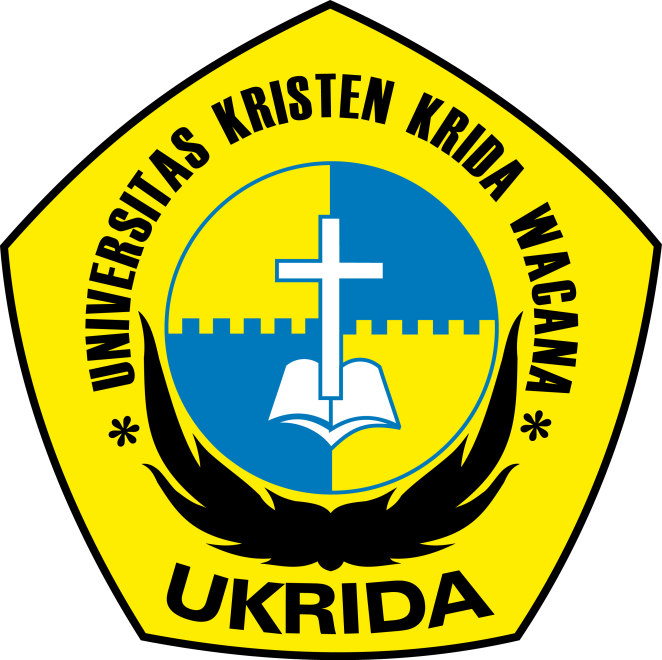 UNIVERSITAS KRISTEN KRIDA WACANAFAKULTAS KEDOKTERAN DAN ILMU KESEHATANPROGRAM STUDI DIPLOMA III KEPERAWATANUNIVERSITAS KRISTEN KRIDA WACANAFAKULTAS KEDOKTERAN DAN ILMU KESEHATANPROGRAM STUDI DIPLOMA III KEPERAWATANUNIVERSITAS KRISTEN KRIDA WACANAFAKULTAS KEDOKTERAN DAN ILMU KESEHATANPROGRAM STUDI DIPLOMA III KEPERAWATANUNIVERSITAS KRISTEN KRIDA WACANAFAKULTAS KEDOKTERAN DAN ILMU KESEHATANPROGRAM STUDI DIPLOMA III KEPERAWATANUNIVERSITAS KRISTEN KRIDA WACANAFAKULTAS KEDOKTERAN DAN ILMU KESEHATANPROGRAM STUDI DIPLOMA III KEPERAWATANUNIVERSITAS KRISTEN KRIDA WACANAFAKULTAS KEDOKTERAN DAN ILMU KESEHATANPROGRAM STUDI DIPLOMA III KEPERAWATANUNIVERSITAS KRISTEN KRIDA WACANAFAKULTAS KEDOKTERAN DAN ILMU KESEHATANPROGRAM STUDI DIPLOMA III KEPERAWATANUNIVERSITAS KRISTEN KRIDA WACANAFAKULTAS KEDOKTERAN DAN ILMU KESEHATANPROGRAM STUDI DIPLOMA III KEPERAWATANUNIVERSITAS KRISTEN KRIDA WACANAFAKULTAS KEDOKTERAN DAN ILMU KESEHATANPROGRAM STUDI DIPLOMA III KEPERAWATANUNIVERSITAS KRISTEN KRIDA WACANAFAKULTAS KEDOKTERAN DAN ILMU KESEHATANPROGRAM STUDI DIPLOMA III KEPERAWATANUNIVERSITAS KRISTEN KRIDA WACANAFAKULTAS KEDOKTERAN DAN ILMU KESEHATANPROGRAM STUDI DIPLOMA III KEPERAWATANUNIVERSITAS KRISTEN KRIDA WACANAFAKULTAS KEDOKTERAN DAN ILMU KESEHATANPROGRAM STUDI DIPLOMA III KEPERAWATANUNIVERSITAS KRISTEN KRIDA WACANAFAKULTAS KEDOKTERAN DAN ILMU KESEHATANPROGRAM STUDI DIPLOMA III KEPERAWATANUNIVERSITAS KRISTEN KRIDA WACANAFAKULTAS KEDOKTERAN DAN ILMU KESEHATANPROGRAM STUDI DIPLOMA III KEPERAWATANUNIVERSITAS KRISTEN KRIDA WACANAFAKULTAS KEDOKTERAN DAN ILMU KESEHATANPROGRAM STUDI DIPLOMA III KEPERAWATANKode DokumenKode DokumenKode DokumenKode DokumenKode DokumenRENCANA PEMBELAJARAN SEMESTERRENCANA PEMBELAJARAN SEMESTERRENCANA PEMBELAJARAN SEMESTERRENCANA PEMBELAJARAN SEMESTERRENCANA PEMBELAJARAN SEMESTERRENCANA PEMBELAJARAN SEMESTERRENCANA PEMBELAJARAN SEMESTERRENCANA PEMBELAJARAN SEMESTERRENCANA PEMBELAJARAN SEMESTERRENCANA PEMBELAJARAN SEMESTERRENCANA PEMBELAJARAN SEMESTERRENCANA PEMBELAJARAN SEMESTERRENCANA PEMBELAJARAN SEMESTERRENCANA PEMBELAJARAN SEMESTERRENCANA PEMBELAJARAN SEMESTERRENCANA PEMBELAJARAN SEMESTERRENCANA PEMBELAJARAN SEMESTERRENCANA PEMBELAJARAN SEMESTERRENCANA PEMBELAJARAN SEMESTERRENCANA PEMBELAJARAN SEMESTERRENCANA PEMBELAJARAN SEMESTERRENCANA PEMBELAJARAN SEMESTERMATA KULIAH (MK)MATA KULIAH (MK)MATA KULIAH (MK)MATA KULIAH (MK)KODEKODERumpun MKRumpun MKRumpun MKRumpun MKRumpun MKRumpun MKRumpun MKBOBOT (sks)SEMESTERSEMESTERTgl PenyusunanTgl PenyusunanTgl PenyusunanTgl PenyusunanPraktik Klinik Keperawatan Medikal Bedah IPraktik Klinik Keperawatan Medikal Bedah IPraktik Klinik Keperawatan Medikal Bedah IPraktik Klinik Keperawatan Medikal Bedah IKP1WP022KP1WP022Keperawatan KlinikKeperawatan KlinikKeperawatan KlinikKeperawatan KlinikKeperawatan KlinikKeperawatan KlinikKeperawatan KlinikT= K= 3III30/08/202230/08/202230/08/202230/08/2022OTORISASIOTORISASIOTORISASIOTORISASIPengembang/Penyusun RPSPengembang/Penyusun RPSPengembang/Penyusun RPSPengembang/Penyusun RPSPengembang/Penyusun RPSPengembang/Penyusun RPSKoordinator/Reviewer Mata KuliahKoordinator/Reviewer Mata KuliahKoordinator/Reviewer Mata KuliahKoordinator/Reviewer Mata KuliahKetua PRODIKetua PRODIKetua PRODIKetua PRODIKetua PRODIKetua PRODIOTORISASIOTORISASIOTORISASIOTORISASI1964_Ns. Dian Anggraini, S.Kep., M.Kep1964_Ns. Dian Anggraini, S.Kep., M.Kep1964_Ns. Dian Anggraini, S.Kep., M.Kep1964_Ns. Dian Anggraini, S.Kep., M.Kep1964_Ns. Dian Anggraini, S.Kep., M.Kep1964_Ns. Dian Anggraini, S.Kep., M.Kep1964_Ns. Dian Anggraini, S.Kep., M.Kep1964_Ns. Dian Anggraini, S.Kep., M.Kep1964_Ns. Dian Anggraini, S.Kep., M.Kep1964_Ns. Dian Anggraini, S.Kep., M.KepNs. Mey Lona Verawaty Zendrato, M.KepNs. Mey Lona Verawaty Zendrato, M.KepNs. Mey Lona Verawaty Zendrato, M.KepNs. Mey Lona Verawaty Zendrato, M.KepNs. Mey Lona Verawaty Zendrato, M.KepNs. Mey Lona Verawaty Zendrato, M.KepcCapaian Pembelajaran (CP)cCapaian Pembelajaran (CP)CPL-PRODI yang dibebankan pada MK       CPL-PRODI yang dibebankan pada MK       CPL-PRODI yang dibebankan pada MK       CPL-PRODI yang dibebankan pada MK       CPL-PRODI yang dibebankan pada MK       CPL-PRODI yang dibebankan pada MK       CPL-PRODI yang dibebankan pada MK       CPL-PRODI yang dibebankan pada MK       cCapaian Pembelajaran (CP)cCapaian Pembelajaran (CP)CPL1Menunjukan sikap bertanggung jawab atas pekerjaan di bidang keahliannya secara mandiriMenunjukan sikap bertanggung jawab atas pekerjaan di bidang keahliannya secara mandiriMenunjukan sikap bertanggung jawab atas pekerjaan di bidang keahliannya secara mandiriMenunjukan sikap bertanggung jawab atas pekerjaan di bidang keahliannya secara mandiriMenunjukan sikap bertanggung jawab atas pekerjaan di bidang keahliannya secara mandiriMenunjukan sikap bertanggung jawab atas pekerjaan di bidang keahliannya secara mandiriMenunjukan sikap bertanggung jawab atas pekerjaan di bidang keahliannya secara mandiriMenunjukan sikap bertanggung jawab atas pekerjaan di bidang keahliannya secara mandiriMenunjukan sikap bertanggung jawab atas pekerjaan di bidang keahliannya secara mandiriMenunjukan sikap bertanggung jawab atas pekerjaan di bidang keahliannya secara mandiriMenunjukan sikap bertanggung jawab atas pekerjaan di bidang keahliannya secara mandiriMenunjukan sikap bertanggung jawab atas pekerjaan di bidang keahliannya secara mandiriMenunjukan sikap bertanggung jawab atas pekerjaan di bidang keahliannya secara mandiriMenunjukan sikap bertanggung jawab atas pekerjaan di bidang keahliannya secara mandiriMenunjukan sikap bertanggung jawab atas pekerjaan di bidang keahliannya secara mandiriMenunjukan sikap bertanggung jawab atas pekerjaan di bidang keahliannya secara mandiriMenunjukan sikap bertanggung jawab atas pekerjaan di bidang keahliannya secara mandiriMenunjukan sikap bertanggung jawab atas pekerjaan di bidang keahliannya secara mandiriMenunjukan sikap bertanggung jawab atas pekerjaan di bidang keahliannya secara mandiricCapaian Pembelajaran (CP)cCapaian Pembelajaran (CP)CPL2Menguasai konsep asuhan keperawatan pasien dalam rentang sehat-sakit pada berbagai tingkat usiaMenguasai konsep asuhan keperawatan pasien dalam rentang sehat-sakit pada berbagai tingkat usiaMenguasai konsep asuhan keperawatan pasien dalam rentang sehat-sakit pada berbagai tingkat usiaMenguasai konsep asuhan keperawatan pasien dalam rentang sehat-sakit pada berbagai tingkat usiaMenguasai konsep asuhan keperawatan pasien dalam rentang sehat-sakit pada berbagai tingkat usiaMenguasai konsep asuhan keperawatan pasien dalam rentang sehat-sakit pada berbagai tingkat usiaMenguasai konsep asuhan keperawatan pasien dalam rentang sehat-sakit pada berbagai tingkat usiaMenguasai konsep asuhan keperawatan pasien dalam rentang sehat-sakit pada berbagai tingkat usiaMenguasai konsep asuhan keperawatan pasien dalam rentang sehat-sakit pada berbagai tingkat usiaMenguasai konsep asuhan keperawatan pasien dalam rentang sehat-sakit pada berbagai tingkat usiaMenguasai konsep asuhan keperawatan pasien dalam rentang sehat-sakit pada berbagai tingkat usiaMenguasai konsep asuhan keperawatan pasien dalam rentang sehat-sakit pada berbagai tingkat usiaMenguasai konsep asuhan keperawatan pasien dalam rentang sehat-sakit pada berbagai tingkat usiaMenguasai konsep asuhan keperawatan pasien dalam rentang sehat-sakit pada berbagai tingkat usiaMenguasai konsep asuhan keperawatan pasien dalam rentang sehat-sakit pada berbagai tingkat usiaMenguasai konsep asuhan keperawatan pasien dalam rentang sehat-sakit pada berbagai tingkat usiaMenguasai konsep asuhan keperawatan pasien dalam rentang sehat-sakit pada berbagai tingkat usiaMenguasai konsep asuhan keperawatan pasien dalam rentang sehat-sakit pada berbagai tingkat usiaMenguasai konsep asuhan keperawatan pasien dalam rentang sehat-sakit pada berbagai tingkat usiacCapaian Pembelajaran (CP)cCapaian Pembelajaran (CP)CPL3Menyelesaikan pekerjaan berlingkup luas dengan menganalisiisa data serta metode yang sesuai dan dipilih dari bergam metode yang sudah maupun belum baku dan dengan menganalisis dataMenyelesaikan pekerjaan berlingkup luas dengan menganalisiisa data serta metode yang sesuai dan dipilih dari bergam metode yang sudah maupun belum baku dan dengan menganalisis dataMenyelesaikan pekerjaan berlingkup luas dengan menganalisiisa data serta metode yang sesuai dan dipilih dari bergam metode yang sudah maupun belum baku dan dengan menganalisis dataMenyelesaikan pekerjaan berlingkup luas dengan menganalisiisa data serta metode yang sesuai dan dipilih dari bergam metode yang sudah maupun belum baku dan dengan menganalisis dataMenyelesaikan pekerjaan berlingkup luas dengan menganalisiisa data serta metode yang sesuai dan dipilih dari bergam metode yang sudah maupun belum baku dan dengan menganalisis dataMenyelesaikan pekerjaan berlingkup luas dengan menganalisiisa data serta metode yang sesuai dan dipilih dari bergam metode yang sudah maupun belum baku dan dengan menganalisis dataMenyelesaikan pekerjaan berlingkup luas dengan menganalisiisa data serta metode yang sesuai dan dipilih dari bergam metode yang sudah maupun belum baku dan dengan menganalisis dataMenyelesaikan pekerjaan berlingkup luas dengan menganalisiisa data serta metode yang sesuai dan dipilih dari bergam metode yang sudah maupun belum baku dan dengan menganalisis dataMenyelesaikan pekerjaan berlingkup luas dengan menganalisiisa data serta metode yang sesuai dan dipilih dari bergam metode yang sudah maupun belum baku dan dengan menganalisis dataMenyelesaikan pekerjaan berlingkup luas dengan menganalisiisa data serta metode yang sesuai dan dipilih dari bergam metode yang sudah maupun belum baku dan dengan menganalisis dataMenyelesaikan pekerjaan berlingkup luas dengan menganalisiisa data serta metode yang sesuai dan dipilih dari bergam metode yang sudah maupun belum baku dan dengan menganalisis dataMenyelesaikan pekerjaan berlingkup luas dengan menganalisiisa data serta metode yang sesuai dan dipilih dari bergam metode yang sudah maupun belum baku dan dengan menganalisis dataMenyelesaikan pekerjaan berlingkup luas dengan menganalisiisa data serta metode yang sesuai dan dipilih dari bergam metode yang sudah maupun belum baku dan dengan menganalisis dataMenyelesaikan pekerjaan berlingkup luas dengan menganalisiisa data serta metode yang sesuai dan dipilih dari bergam metode yang sudah maupun belum baku dan dengan menganalisis dataMenyelesaikan pekerjaan berlingkup luas dengan menganalisiisa data serta metode yang sesuai dan dipilih dari bergam metode yang sudah maupun belum baku dan dengan menganalisis dataMenyelesaikan pekerjaan berlingkup luas dengan menganalisiisa data serta metode yang sesuai dan dipilih dari bergam metode yang sudah maupun belum baku dan dengan menganalisis dataMenyelesaikan pekerjaan berlingkup luas dengan menganalisiisa data serta metode yang sesuai dan dipilih dari bergam metode yang sudah maupun belum baku dan dengan menganalisis dataMenyelesaikan pekerjaan berlingkup luas dengan menganalisiisa data serta metode yang sesuai dan dipilih dari bergam metode yang sudah maupun belum baku dan dengan menganalisis dataMenyelesaikan pekerjaan berlingkup luas dengan menganalisiisa data serta metode yang sesuai dan dipilih dari bergam metode yang sudah maupun belum baku dan dengan menganalisis datacCapaian Pembelajaran (CP)cCapaian Pembelajaran (CP)CPL4Mampu memberikan asuhan keperawatan kepada individu, keluarga, dan kelompok baik sehat-sakit, dan kegawatdaruratan dengan memperhatikan aspek bio, pasiko, sosio dan kultural, dan spiritual yang menjamin keselamatan pasien sesuai dengan standa asuhan keperawatanMampu memberikan asuhan keperawatan kepada individu, keluarga, dan kelompok baik sehat-sakit, dan kegawatdaruratan dengan memperhatikan aspek bio, pasiko, sosio dan kultural, dan spiritual yang menjamin keselamatan pasien sesuai dengan standa asuhan keperawatanMampu memberikan asuhan keperawatan kepada individu, keluarga, dan kelompok baik sehat-sakit, dan kegawatdaruratan dengan memperhatikan aspek bio, pasiko, sosio dan kultural, dan spiritual yang menjamin keselamatan pasien sesuai dengan standa asuhan keperawatanMampu memberikan asuhan keperawatan kepada individu, keluarga, dan kelompok baik sehat-sakit, dan kegawatdaruratan dengan memperhatikan aspek bio, pasiko, sosio dan kultural, dan spiritual yang menjamin keselamatan pasien sesuai dengan standa asuhan keperawatanMampu memberikan asuhan keperawatan kepada individu, keluarga, dan kelompok baik sehat-sakit, dan kegawatdaruratan dengan memperhatikan aspek bio, pasiko, sosio dan kultural, dan spiritual yang menjamin keselamatan pasien sesuai dengan standa asuhan keperawatanMampu memberikan asuhan keperawatan kepada individu, keluarga, dan kelompok baik sehat-sakit, dan kegawatdaruratan dengan memperhatikan aspek bio, pasiko, sosio dan kultural, dan spiritual yang menjamin keselamatan pasien sesuai dengan standa asuhan keperawatanMampu memberikan asuhan keperawatan kepada individu, keluarga, dan kelompok baik sehat-sakit, dan kegawatdaruratan dengan memperhatikan aspek bio, pasiko, sosio dan kultural, dan spiritual yang menjamin keselamatan pasien sesuai dengan standa asuhan keperawatanMampu memberikan asuhan keperawatan kepada individu, keluarga, dan kelompok baik sehat-sakit, dan kegawatdaruratan dengan memperhatikan aspek bio, pasiko, sosio dan kultural, dan spiritual yang menjamin keselamatan pasien sesuai dengan standa asuhan keperawatanMampu memberikan asuhan keperawatan kepada individu, keluarga, dan kelompok baik sehat-sakit, dan kegawatdaruratan dengan memperhatikan aspek bio, pasiko, sosio dan kultural, dan spiritual yang menjamin keselamatan pasien sesuai dengan standa asuhan keperawatanMampu memberikan asuhan keperawatan kepada individu, keluarga, dan kelompok baik sehat-sakit, dan kegawatdaruratan dengan memperhatikan aspek bio, pasiko, sosio dan kultural, dan spiritual yang menjamin keselamatan pasien sesuai dengan standa asuhan keperawatanMampu memberikan asuhan keperawatan kepada individu, keluarga, dan kelompok baik sehat-sakit, dan kegawatdaruratan dengan memperhatikan aspek bio, pasiko, sosio dan kultural, dan spiritual yang menjamin keselamatan pasien sesuai dengan standa asuhan keperawatanMampu memberikan asuhan keperawatan kepada individu, keluarga, dan kelompok baik sehat-sakit, dan kegawatdaruratan dengan memperhatikan aspek bio, pasiko, sosio dan kultural, dan spiritual yang menjamin keselamatan pasien sesuai dengan standa asuhan keperawatanMampu memberikan asuhan keperawatan kepada individu, keluarga, dan kelompok baik sehat-sakit, dan kegawatdaruratan dengan memperhatikan aspek bio, pasiko, sosio dan kultural, dan spiritual yang menjamin keselamatan pasien sesuai dengan standa asuhan keperawatanMampu memberikan asuhan keperawatan kepada individu, keluarga, dan kelompok baik sehat-sakit, dan kegawatdaruratan dengan memperhatikan aspek bio, pasiko, sosio dan kultural, dan spiritual yang menjamin keselamatan pasien sesuai dengan standa asuhan keperawatanMampu memberikan asuhan keperawatan kepada individu, keluarga, dan kelompok baik sehat-sakit, dan kegawatdaruratan dengan memperhatikan aspek bio, pasiko, sosio dan kultural, dan spiritual yang menjamin keselamatan pasien sesuai dengan standa asuhan keperawatanMampu memberikan asuhan keperawatan kepada individu, keluarga, dan kelompok baik sehat-sakit, dan kegawatdaruratan dengan memperhatikan aspek bio, pasiko, sosio dan kultural, dan spiritual yang menjamin keselamatan pasien sesuai dengan standa asuhan keperawatanMampu memberikan asuhan keperawatan kepada individu, keluarga, dan kelompok baik sehat-sakit, dan kegawatdaruratan dengan memperhatikan aspek bio, pasiko, sosio dan kultural, dan spiritual yang menjamin keselamatan pasien sesuai dengan standa asuhan keperawatanMampu memberikan asuhan keperawatan kepada individu, keluarga, dan kelompok baik sehat-sakit, dan kegawatdaruratan dengan memperhatikan aspek bio, pasiko, sosio dan kultural, dan spiritual yang menjamin keselamatan pasien sesuai dengan standa asuhan keperawatanMampu memberikan asuhan keperawatan kepada individu, keluarga, dan kelompok baik sehat-sakit, dan kegawatdaruratan dengan memperhatikan aspek bio, pasiko, sosio dan kultural, dan spiritual yang menjamin keselamatan pasien sesuai dengan standa asuhan keperawatancCapaian Pembelajaran (CP)cCapaian Pembelajaran (CP)Capaian Pembelajaran Mata Kuliah (CPMK)Capaian Pembelajaran Mata Kuliah (CPMK)Capaian Pembelajaran Mata Kuliah (CPMK)Capaian Pembelajaran Mata Kuliah (CPMK)Capaian Pembelajaran Mata Kuliah (CPMK)Capaian Pembelajaran Mata Kuliah (CPMK)Capaian Pembelajaran Mata Kuliah (CPMK)Capaian Pembelajaran Mata Kuliah (CPMK)cCapaian Pembelajaran (CP)cCapaian Pembelajaran (CP)CPMK1Mampu memberikan asuhan keperawatan kepada individu, keluarga dan kelompok baik sehat, sakit dan kegawatdaruratan, dengan memperhatikan aspek bio, psiko, sosial kultural, dan spiritual yang menjamin keselamatan klien, sesuai standar asuhan keperawatanMampu memberikan asuhan keperawatan kepada individu, keluarga dan kelompok baik sehat, sakit dan kegawatdaruratan, dengan memperhatikan aspek bio, psiko, sosial kultural, dan spiritual yang menjamin keselamatan klien, sesuai standar asuhan keperawatanMampu memberikan asuhan keperawatan kepada individu, keluarga dan kelompok baik sehat, sakit dan kegawatdaruratan, dengan memperhatikan aspek bio, psiko, sosial kultural, dan spiritual yang menjamin keselamatan klien, sesuai standar asuhan keperawatanMampu memberikan asuhan keperawatan kepada individu, keluarga dan kelompok baik sehat, sakit dan kegawatdaruratan, dengan memperhatikan aspek bio, psiko, sosial kultural, dan spiritual yang menjamin keselamatan klien, sesuai standar asuhan keperawatanMampu memberikan asuhan keperawatan kepada individu, keluarga dan kelompok baik sehat, sakit dan kegawatdaruratan, dengan memperhatikan aspek bio, psiko, sosial kultural, dan spiritual yang menjamin keselamatan klien, sesuai standar asuhan keperawatanMampu memberikan asuhan keperawatan kepada individu, keluarga dan kelompok baik sehat, sakit dan kegawatdaruratan, dengan memperhatikan aspek bio, psiko, sosial kultural, dan spiritual yang menjamin keselamatan klien, sesuai standar asuhan keperawatanMampu memberikan asuhan keperawatan kepada individu, keluarga dan kelompok baik sehat, sakit dan kegawatdaruratan, dengan memperhatikan aspek bio, psiko, sosial kultural, dan spiritual yang menjamin keselamatan klien, sesuai standar asuhan keperawatanMampu memberikan asuhan keperawatan kepada individu, keluarga dan kelompok baik sehat, sakit dan kegawatdaruratan, dengan memperhatikan aspek bio, psiko, sosial kultural, dan spiritual yang menjamin keselamatan klien, sesuai standar asuhan keperawatanMampu memberikan asuhan keperawatan kepada individu, keluarga dan kelompok baik sehat, sakit dan kegawatdaruratan, dengan memperhatikan aspek bio, psiko, sosial kultural, dan spiritual yang menjamin keselamatan klien, sesuai standar asuhan keperawatanMampu memberikan asuhan keperawatan kepada individu, keluarga dan kelompok baik sehat, sakit dan kegawatdaruratan, dengan memperhatikan aspek bio, psiko, sosial kultural, dan spiritual yang menjamin keselamatan klien, sesuai standar asuhan keperawatanMampu memberikan asuhan keperawatan kepada individu, keluarga dan kelompok baik sehat, sakit dan kegawatdaruratan, dengan memperhatikan aspek bio, psiko, sosial kultural, dan spiritual yang menjamin keselamatan klien, sesuai standar asuhan keperawatanMampu memberikan asuhan keperawatan kepada individu, keluarga dan kelompok baik sehat, sakit dan kegawatdaruratan, dengan memperhatikan aspek bio, psiko, sosial kultural, dan spiritual yang menjamin keselamatan klien, sesuai standar asuhan keperawatanMampu memberikan asuhan keperawatan kepada individu, keluarga dan kelompok baik sehat, sakit dan kegawatdaruratan, dengan memperhatikan aspek bio, psiko, sosial kultural, dan spiritual yang menjamin keselamatan klien, sesuai standar asuhan keperawatanMampu memberikan asuhan keperawatan kepada individu, keluarga dan kelompok baik sehat, sakit dan kegawatdaruratan, dengan memperhatikan aspek bio, psiko, sosial kultural, dan spiritual yang menjamin keselamatan klien, sesuai standar asuhan keperawatanMampu memberikan asuhan keperawatan kepada individu, keluarga dan kelompok baik sehat, sakit dan kegawatdaruratan, dengan memperhatikan aspek bio, psiko, sosial kultural, dan spiritual yang menjamin keselamatan klien, sesuai standar asuhan keperawatanMampu memberikan asuhan keperawatan kepada individu, keluarga dan kelompok baik sehat, sakit dan kegawatdaruratan, dengan memperhatikan aspek bio, psiko, sosial kultural, dan spiritual yang menjamin keselamatan klien, sesuai standar asuhan keperawatanMampu memberikan asuhan keperawatan kepada individu, keluarga dan kelompok baik sehat, sakit dan kegawatdaruratan, dengan memperhatikan aspek bio, psiko, sosial kultural, dan spiritual yang menjamin keselamatan klien, sesuai standar asuhan keperawatanMampu memberikan asuhan keperawatan kepada individu, keluarga dan kelompok baik sehat, sakit dan kegawatdaruratan, dengan memperhatikan aspek bio, psiko, sosial kultural, dan spiritual yang menjamin keselamatan klien, sesuai standar asuhan keperawatanMampu memberikan asuhan keperawatan kepada individu, keluarga dan kelompok baik sehat, sakit dan kegawatdaruratan, dengan memperhatikan aspek bio, psiko, sosial kultural, dan spiritual yang menjamin keselamatan klien, sesuai standar asuhan keperawatancCapaian Pembelajaran (CP)cCapaian Pembelajaran (CP)CPMK2Mampu mengelola asuhan keperawatan sesuai kewenangan klinisMampu mengelola asuhan keperawatan sesuai kewenangan klinisMampu mengelola asuhan keperawatan sesuai kewenangan klinisMampu mengelola asuhan keperawatan sesuai kewenangan klinisMampu mengelola asuhan keperawatan sesuai kewenangan klinisMampu mengelola asuhan keperawatan sesuai kewenangan klinisMampu mengelola asuhan keperawatan sesuai kewenangan klinisMampu mengelola asuhan keperawatan sesuai kewenangan klinisMampu mengelola asuhan keperawatan sesuai kewenangan klinisMampu mengelola asuhan keperawatan sesuai kewenangan klinisMampu mengelola asuhan keperawatan sesuai kewenangan klinisMampu mengelola asuhan keperawatan sesuai kewenangan klinisMampu mengelola asuhan keperawatan sesuai kewenangan klinisMampu mengelola asuhan keperawatan sesuai kewenangan klinisMampu mengelola asuhan keperawatan sesuai kewenangan klinisMampu mengelola asuhan keperawatan sesuai kewenangan klinisMampu mengelola asuhan keperawatan sesuai kewenangan klinisMampu mengelola asuhan keperawatan sesuai kewenangan klinisMampu mengelola asuhan keperawatan sesuai kewenangan kliniscCapaian Pembelajaran (CP)cCapaian Pembelajaran (CP)CPMK3Mampu menunjukan kinerja dengan mutu dan kuantitas yang terukur dalam mengelola asuhan keperawatanMampu menunjukan kinerja dengan mutu dan kuantitas yang terukur dalam mengelola asuhan keperawatanMampu menunjukan kinerja dengan mutu dan kuantitas yang terukur dalam mengelola asuhan keperawatanMampu menunjukan kinerja dengan mutu dan kuantitas yang terukur dalam mengelola asuhan keperawatanMampu menunjukan kinerja dengan mutu dan kuantitas yang terukur dalam mengelola asuhan keperawatanMampu menunjukan kinerja dengan mutu dan kuantitas yang terukur dalam mengelola asuhan keperawatanMampu menunjukan kinerja dengan mutu dan kuantitas yang terukur dalam mengelola asuhan keperawatanMampu menunjukan kinerja dengan mutu dan kuantitas yang terukur dalam mengelola asuhan keperawatanMampu menunjukan kinerja dengan mutu dan kuantitas yang terukur dalam mengelola asuhan keperawatanMampu menunjukan kinerja dengan mutu dan kuantitas yang terukur dalam mengelola asuhan keperawatanMampu menunjukan kinerja dengan mutu dan kuantitas yang terukur dalam mengelola asuhan keperawatanMampu menunjukan kinerja dengan mutu dan kuantitas yang terukur dalam mengelola asuhan keperawatanMampu menunjukan kinerja dengan mutu dan kuantitas yang terukur dalam mengelola asuhan keperawatanMampu menunjukan kinerja dengan mutu dan kuantitas yang terukur dalam mengelola asuhan keperawatanMampu menunjukan kinerja dengan mutu dan kuantitas yang terukur dalam mengelola asuhan keperawatanMampu menunjukan kinerja dengan mutu dan kuantitas yang terukur dalam mengelola asuhan keperawatanMampu menunjukan kinerja dengan mutu dan kuantitas yang terukur dalam mengelola asuhan keperawatanMampu menunjukan kinerja dengan mutu dan kuantitas yang terukur dalam mengelola asuhan keperawatanMampu menunjukan kinerja dengan mutu dan kuantitas yang terukur dalam mengelola asuhan keperawatancCapaian Pembelajaran (CP)cCapaian Pembelajaran (CP)Kemampuan akhir tiap tahapan belajar (Sub-CPMK)Kemampuan akhir tiap tahapan belajar (Sub-CPMK)Kemampuan akhir tiap tahapan belajar (Sub-CPMK)Kemampuan akhir tiap tahapan belajar (Sub-CPMK)Kemampuan akhir tiap tahapan belajar (Sub-CPMK)Kemampuan akhir tiap tahapan belajar (Sub-CPMK)Kemampuan akhir tiap tahapan belajar (Sub-CPMK)Kemampuan akhir tiap tahapan belajar (Sub-CPMK)Kemampuan akhir tiap tahapan belajar (Sub-CPMK)cCapaian Pembelajaran (CP)cCapaian Pembelajaran (CP)Sub-CPMK1Mampu menerapkan asuhan keperawatan pada pasien gangguan kebutuhan oksigen akibat patologis sistem pernafasan dan cardiovaskuler (pengkajian sampai dengan evaluasi)Mampu menerapkan asuhan keperawatan pada pasien gangguan kebutuhan oksigen akibat patologis sistem pernafasan dan cardiovaskuler (pengkajian sampai dengan evaluasi)Mampu menerapkan asuhan keperawatan pada pasien gangguan kebutuhan oksigen akibat patologis sistem pernafasan dan cardiovaskuler (pengkajian sampai dengan evaluasi)Mampu menerapkan asuhan keperawatan pada pasien gangguan kebutuhan oksigen akibat patologis sistem pernafasan dan cardiovaskuler (pengkajian sampai dengan evaluasi)Mampu menerapkan asuhan keperawatan pada pasien gangguan kebutuhan oksigen akibat patologis sistem pernafasan dan cardiovaskuler (pengkajian sampai dengan evaluasi)Mampu menerapkan asuhan keperawatan pada pasien gangguan kebutuhan oksigen akibat patologis sistem pernafasan dan cardiovaskuler (pengkajian sampai dengan evaluasi)Mampu menerapkan asuhan keperawatan pada pasien gangguan kebutuhan oksigen akibat patologis sistem pernafasan dan cardiovaskuler (pengkajian sampai dengan evaluasi)Mampu menerapkan asuhan keperawatan pada pasien gangguan kebutuhan oksigen akibat patologis sistem pernafasan dan cardiovaskuler (pengkajian sampai dengan evaluasi)Mampu menerapkan asuhan keperawatan pada pasien gangguan kebutuhan oksigen akibat patologis sistem pernafasan dan cardiovaskuler (pengkajian sampai dengan evaluasi)Mampu menerapkan asuhan keperawatan pada pasien gangguan kebutuhan oksigen akibat patologis sistem pernafasan dan cardiovaskuler (pengkajian sampai dengan evaluasi)Mampu menerapkan asuhan keperawatan pada pasien gangguan kebutuhan oksigen akibat patologis sistem pernafasan dan cardiovaskuler (pengkajian sampai dengan evaluasi)Mampu menerapkan asuhan keperawatan pada pasien gangguan kebutuhan oksigen akibat patologis sistem pernafasan dan cardiovaskuler (pengkajian sampai dengan evaluasi)Mampu menerapkan asuhan keperawatan pada pasien gangguan kebutuhan oksigen akibat patologis sistem pernafasan dan cardiovaskuler (pengkajian sampai dengan evaluasi)Mampu menerapkan asuhan keperawatan pada pasien gangguan kebutuhan oksigen akibat patologis sistem pernafasan dan cardiovaskuler (pengkajian sampai dengan evaluasi)Mampu menerapkan asuhan keperawatan pada pasien gangguan kebutuhan oksigen akibat patologis sistem pernafasan dan cardiovaskuler (pengkajian sampai dengan evaluasi)Mampu menerapkan asuhan keperawatan pada pasien gangguan kebutuhan oksigen akibat patologis sistem pernafasan dan cardiovaskuler (pengkajian sampai dengan evaluasi)Mampu menerapkan asuhan keperawatan pada pasien gangguan kebutuhan oksigen akibat patologis sistem pernafasan dan cardiovaskuler (pengkajian sampai dengan evaluasi)Mampu menerapkan asuhan keperawatan pada pasien gangguan kebutuhan oksigen akibat patologis sistem pernafasan dan cardiovaskuler (pengkajian sampai dengan evaluasi)Mampu menerapkan asuhan keperawatan pada pasien gangguan kebutuhan oksigen akibat patologis sistem pernafasan dan cardiovaskuler (pengkajian sampai dengan evaluasi)cCapaian Pembelajaran (CP)cCapaian Pembelajaran (CP)Sub-CPMK2Mampu menerapkan asuhan keperawatan pada pasien gangguan kebutuhan cairan akibat patologis system perkemihan dan metabolic endokrin (pengkajian sampai dengan evaluasi)Mampu menerapkan asuhan keperawatan pada pasien gangguan kebutuhan cairan akibat patologis system perkemihan dan metabolic endokrin (pengkajian sampai dengan evaluasi)Mampu menerapkan asuhan keperawatan pada pasien gangguan kebutuhan cairan akibat patologis system perkemihan dan metabolic endokrin (pengkajian sampai dengan evaluasi)Mampu menerapkan asuhan keperawatan pada pasien gangguan kebutuhan cairan akibat patologis system perkemihan dan metabolic endokrin (pengkajian sampai dengan evaluasi)Mampu menerapkan asuhan keperawatan pada pasien gangguan kebutuhan cairan akibat patologis system perkemihan dan metabolic endokrin (pengkajian sampai dengan evaluasi)Mampu menerapkan asuhan keperawatan pada pasien gangguan kebutuhan cairan akibat patologis system perkemihan dan metabolic endokrin (pengkajian sampai dengan evaluasi)Mampu menerapkan asuhan keperawatan pada pasien gangguan kebutuhan cairan akibat patologis system perkemihan dan metabolic endokrin (pengkajian sampai dengan evaluasi)Mampu menerapkan asuhan keperawatan pada pasien gangguan kebutuhan cairan akibat patologis system perkemihan dan metabolic endokrin (pengkajian sampai dengan evaluasi)Mampu menerapkan asuhan keperawatan pada pasien gangguan kebutuhan cairan akibat patologis system perkemihan dan metabolic endokrin (pengkajian sampai dengan evaluasi)Mampu menerapkan asuhan keperawatan pada pasien gangguan kebutuhan cairan akibat patologis system perkemihan dan metabolic endokrin (pengkajian sampai dengan evaluasi)Mampu menerapkan asuhan keperawatan pada pasien gangguan kebutuhan cairan akibat patologis system perkemihan dan metabolic endokrin (pengkajian sampai dengan evaluasi)Mampu menerapkan asuhan keperawatan pada pasien gangguan kebutuhan cairan akibat patologis system perkemihan dan metabolic endokrin (pengkajian sampai dengan evaluasi)Mampu menerapkan asuhan keperawatan pada pasien gangguan kebutuhan cairan akibat patologis system perkemihan dan metabolic endokrin (pengkajian sampai dengan evaluasi)Mampu menerapkan asuhan keperawatan pada pasien gangguan kebutuhan cairan akibat patologis system perkemihan dan metabolic endokrin (pengkajian sampai dengan evaluasi)Mampu menerapkan asuhan keperawatan pada pasien gangguan kebutuhan cairan akibat patologis system perkemihan dan metabolic endokrin (pengkajian sampai dengan evaluasi)Mampu menerapkan asuhan keperawatan pada pasien gangguan kebutuhan cairan akibat patologis system perkemihan dan metabolic endokrin (pengkajian sampai dengan evaluasi)Mampu menerapkan asuhan keperawatan pada pasien gangguan kebutuhan cairan akibat patologis system perkemihan dan metabolic endokrin (pengkajian sampai dengan evaluasi)Mampu menerapkan asuhan keperawatan pada pasien gangguan kebutuhan cairan akibat patologis system perkemihan dan metabolic endokrin (pengkajian sampai dengan evaluasi)Mampu menerapkan asuhan keperawatan pada pasien gangguan kebutuhan cairan akibat patologis system perkemihan dan metabolic endokrin (pengkajian sampai dengan evaluasi)cCapaian Pembelajaran (CP)cCapaian Pembelajaran (CP)Sub-CPMK3Mampu menerapkan asuhan keperawatan pada pasien gangguan kebutuhan nutrisi akibat patologis system pencernaan dan metabolic endokrin (pengkajian sampai dengan evaluasi)Mampu menerapkan asuhan keperawatan pada pasien gangguan kebutuhan nutrisi akibat patologis system pencernaan dan metabolic endokrin (pengkajian sampai dengan evaluasi)Mampu menerapkan asuhan keperawatan pada pasien gangguan kebutuhan nutrisi akibat patologis system pencernaan dan metabolic endokrin (pengkajian sampai dengan evaluasi)Mampu menerapkan asuhan keperawatan pada pasien gangguan kebutuhan nutrisi akibat patologis system pencernaan dan metabolic endokrin (pengkajian sampai dengan evaluasi)Mampu menerapkan asuhan keperawatan pada pasien gangguan kebutuhan nutrisi akibat patologis system pencernaan dan metabolic endokrin (pengkajian sampai dengan evaluasi)Mampu menerapkan asuhan keperawatan pada pasien gangguan kebutuhan nutrisi akibat patologis system pencernaan dan metabolic endokrin (pengkajian sampai dengan evaluasi)Mampu menerapkan asuhan keperawatan pada pasien gangguan kebutuhan nutrisi akibat patologis system pencernaan dan metabolic endokrin (pengkajian sampai dengan evaluasi)Mampu menerapkan asuhan keperawatan pada pasien gangguan kebutuhan nutrisi akibat patologis system pencernaan dan metabolic endokrin (pengkajian sampai dengan evaluasi)Mampu menerapkan asuhan keperawatan pada pasien gangguan kebutuhan nutrisi akibat patologis system pencernaan dan metabolic endokrin (pengkajian sampai dengan evaluasi)Mampu menerapkan asuhan keperawatan pada pasien gangguan kebutuhan nutrisi akibat patologis system pencernaan dan metabolic endokrin (pengkajian sampai dengan evaluasi)Mampu menerapkan asuhan keperawatan pada pasien gangguan kebutuhan nutrisi akibat patologis system pencernaan dan metabolic endokrin (pengkajian sampai dengan evaluasi)Mampu menerapkan asuhan keperawatan pada pasien gangguan kebutuhan nutrisi akibat patologis system pencernaan dan metabolic endokrin (pengkajian sampai dengan evaluasi)Mampu menerapkan asuhan keperawatan pada pasien gangguan kebutuhan nutrisi akibat patologis system pencernaan dan metabolic endokrin (pengkajian sampai dengan evaluasi)Mampu menerapkan asuhan keperawatan pada pasien gangguan kebutuhan nutrisi akibat patologis system pencernaan dan metabolic endokrin (pengkajian sampai dengan evaluasi)Mampu menerapkan asuhan keperawatan pada pasien gangguan kebutuhan nutrisi akibat patologis system pencernaan dan metabolic endokrin (pengkajian sampai dengan evaluasi)Mampu menerapkan asuhan keperawatan pada pasien gangguan kebutuhan nutrisi akibat patologis system pencernaan dan metabolic endokrin (pengkajian sampai dengan evaluasi)Mampu menerapkan asuhan keperawatan pada pasien gangguan kebutuhan nutrisi akibat patologis system pencernaan dan metabolic endokrin (pengkajian sampai dengan evaluasi)Mampu menerapkan asuhan keperawatan pada pasien gangguan kebutuhan nutrisi akibat patologis system pencernaan dan metabolic endokrin (pengkajian sampai dengan evaluasi)Mampu menerapkan asuhan keperawatan pada pasien gangguan kebutuhan nutrisi akibat patologis system pencernaan dan metabolic endokrin (pengkajian sampai dengan evaluasi)cCapaian Pembelajaran (CP)cCapaian Pembelajaran (CP)Sub-CPMK4Mampu menerapkan asuhan keperawatan pada pasien gangguan kebutuhan eliminasi akibat patologis system pencernaan dan perkemihan (pengkajian sampai dnegan evaluasi)Mampu menerapkan asuhan keperawatan pada pasien gangguan kebutuhan eliminasi akibat patologis system pencernaan dan perkemihan (pengkajian sampai dnegan evaluasi)Mampu menerapkan asuhan keperawatan pada pasien gangguan kebutuhan eliminasi akibat patologis system pencernaan dan perkemihan (pengkajian sampai dnegan evaluasi)Mampu menerapkan asuhan keperawatan pada pasien gangguan kebutuhan eliminasi akibat patologis system pencernaan dan perkemihan (pengkajian sampai dnegan evaluasi)Mampu menerapkan asuhan keperawatan pada pasien gangguan kebutuhan eliminasi akibat patologis system pencernaan dan perkemihan (pengkajian sampai dnegan evaluasi)Mampu menerapkan asuhan keperawatan pada pasien gangguan kebutuhan eliminasi akibat patologis system pencernaan dan perkemihan (pengkajian sampai dnegan evaluasi)Mampu menerapkan asuhan keperawatan pada pasien gangguan kebutuhan eliminasi akibat patologis system pencernaan dan perkemihan (pengkajian sampai dnegan evaluasi)Mampu menerapkan asuhan keperawatan pada pasien gangguan kebutuhan eliminasi akibat patologis system pencernaan dan perkemihan (pengkajian sampai dnegan evaluasi)Mampu menerapkan asuhan keperawatan pada pasien gangguan kebutuhan eliminasi akibat patologis system pencernaan dan perkemihan (pengkajian sampai dnegan evaluasi)Mampu menerapkan asuhan keperawatan pada pasien gangguan kebutuhan eliminasi akibat patologis system pencernaan dan perkemihan (pengkajian sampai dnegan evaluasi)Mampu menerapkan asuhan keperawatan pada pasien gangguan kebutuhan eliminasi akibat patologis system pencernaan dan perkemihan (pengkajian sampai dnegan evaluasi)Mampu menerapkan asuhan keperawatan pada pasien gangguan kebutuhan eliminasi akibat patologis system pencernaan dan perkemihan (pengkajian sampai dnegan evaluasi)Mampu menerapkan asuhan keperawatan pada pasien gangguan kebutuhan eliminasi akibat patologis system pencernaan dan perkemihan (pengkajian sampai dnegan evaluasi)Mampu menerapkan asuhan keperawatan pada pasien gangguan kebutuhan eliminasi akibat patologis system pencernaan dan perkemihan (pengkajian sampai dnegan evaluasi)Mampu menerapkan asuhan keperawatan pada pasien gangguan kebutuhan eliminasi akibat patologis system pencernaan dan perkemihan (pengkajian sampai dnegan evaluasi)Mampu menerapkan asuhan keperawatan pada pasien gangguan kebutuhan eliminasi akibat patologis system pencernaan dan perkemihan (pengkajian sampai dnegan evaluasi)Mampu menerapkan asuhan keperawatan pada pasien gangguan kebutuhan eliminasi akibat patologis system pencernaan dan perkemihan (pengkajian sampai dnegan evaluasi)Mampu menerapkan asuhan keperawatan pada pasien gangguan kebutuhan eliminasi akibat patologis system pencernaan dan perkemihan (pengkajian sampai dnegan evaluasi)Mampu menerapkan asuhan keperawatan pada pasien gangguan kebutuhan eliminasi akibat patologis system pencernaan dan perkemihan (pengkajian sampai dnegan evaluasi)cCapaian Pembelajaran (CP)cCapaian Pembelajaran (CP)Korelasi CPL terhadap Sub-CPMKKorelasi CPL terhadap Sub-CPMKKorelasi CPL terhadap Sub-CPMKKorelasi CPL terhadap Sub-CPMKKorelasi CPL terhadap Sub-CPMKKorelasi CPL terhadap Sub-CPMKKorelasi CPL terhadap Sub-CPMKDeskripsi Singkat MKDeskripsi Singkat MKMata kuliah ini memberikan pengalaman secara nyata kepada mahasiswa dalam mengaplikasikan konsep keperawatan medikal bedah dengan melakukan asuhan keperawatan pasien dengan melakukan asuhan keperawatan pasien dengan gangguan kebutuhan oksigen, cairan, nutrisi, dan eliminasi akibat patologis dari system tubuh. Rancangan pembelajaran dengan mengunakan metode preceptorship digunakan sehinga memungkinkan mahasiswa dapat menyelesaikan capaian pembelajaran. Mahasiswa mengelola kasus secara langsung dengan pendekatan proses keperawatan yang didokumentasikan dalam bentuk laporah hasil penerapan askep. Evaluasi menggunakan metode supervisi, laporan asuhan, dan pencapaian target tindakan yang telah ditentukan sesuai dengan capaian kompetensi. Nilai Batas Lulus (NBL) pada mata kuliah ini, yaitu B- (63-66,99)Mata kuliah ini memberikan pengalaman secara nyata kepada mahasiswa dalam mengaplikasikan konsep keperawatan medikal bedah dengan melakukan asuhan keperawatan pasien dengan melakukan asuhan keperawatan pasien dengan gangguan kebutuhan oksigen, cairan, nutrisi, dan eliminasi akibat patologis dari system tubuh. Rancangan pembelajaran dengan mengunakan metode preceptorship digunakan sehinga memungkinkan mahasiswa dapat menyelesaikan capaian pembelajaran. Mahasiswa mengelola kasus secara langsung dengan pendekatan proses keperawatan yang didokumentasikan dalam bentuk laporah hasil penerapan askep. Evaluasi menggunakan metode supervisi, laporan asuhan, dan pencapaian target tindakan yang telah ditentukan sesuai dengan capaian kompetensi. Nilai Batas Lulus (NBL) pada mata kuliah ini, yaitu B- (63-66,99)Mata kuliah ini memberikan pengalaman secara nyata kepada mahasiswa dalam mengaplikasikan konsep keperawatan medikal bedah dengan melakukan asuhan keperawatan pasien dengan melakukan asuhan keperawatan pasien dengan gangguan kebutuhan oksigen, cairan, nutrisi, dan eliminasi akibat patologis dari system tubuh. Rancangan pembelajaran dengan mengunakan metode preceptorship digunakan sehinga memungkinkan mahasiswa dapat menyelesaikan capaian pembelajaran. Mahasiswa mengelola kasus secara langsung dengan pendekatan proses keperawatan yang didokumentasikan dalam bentuk laporah hasil penerapan askep. Evaluasi menggunakan metode supervisi, laporan asuhan, dan pencapaian target tindakan yang telah ditentukan sesuai dengan capaian kompetensi. Nilai Batas Lulus (NBL) pada mata kuliah ini, yaitu B- (63-66,99)Mata kuliah ini memberikan pengalaman secara nyata kepada mahasiswa dalam mengaplikasikan konsep keperawatan medikal bedah dengan melakukan asuhan keperawatan pasien dengan melakukan asuhan keperawatan pasien dengan gangguan kebutuhan oksigen, cairan, nutrisi, dan eliminasi akibat patologis dari system tubuh. Rancangan pembelajaran dengan mengunakan metode preceptorship digunakan sehinga memungkinkan mahasiswa dapat menyelesaikan capaian pembelajaran. Mahasiswa mengelola kasus secara langsung dengan pendekatan proses keperawatan yang didokumentasikan dalam bentuk laporah hasil penerapan askep. Evaluasi menggunakan metode supervisi, laporan asuhan, dan pencapaian target tindakan yang telah ditentukan sesuai dengan capaian kompetensi. Nilai Batas Lulus (NBL) pada mata kuliah ini, yaitu B- (63-66,99)Mata kuliah ini memberikan pengalaman secara nyata kepada mahasiswa dalam mengaplikasikan konsep keperawatan medikal bedah dengan melakukan asuhan keperawatan pasien dengan melakukan asuhan keperawatan pasien dengan gangguan kebutuhan oksigen, cairan, nutrisi, dan eliminasi akibat patologis dari system tubuh. Rancangan pembelajaran dengan mengunakan metode preceptorship digunakan sehinga memungkinkan mahasiswa dapat menyelesaikan capaian pembelajaran. Mahasiswa mengelola kasus secara langsung dengan pendekatan proses keperawatan yang didokumentasikan dalam bentuk laporah hasil penerapan askep. Evaluasi menggunakan metode supervisi, laporan asuhan, dan pencapaian target tindakan yang telah ditentukan sesuai dengan capaian kompetensi. Nilai Batas Lulus (NBL) pada mata kuliah ini, yaitu B- (63-66,99)Mata kuliah ini memberikan pengalaman secara nyata kepada mahasiswa dalam mengaplikasikan konsep keperawatan medikal bedah dengan melakukan asuhan keperawatan pasien dengan melakukan asuhan keperawatan pasien dengan gangguan kebutuhan oksigen, cairan, nutrisi, dan eliminasi akibat patologis dari system tubuh. Rancangan pembelajaran dengan mengunakan metode preceptorship digunakan sehinga memungkinkan mahasiswa dapat menyelesaikan capaian pembelajaran. Mahasiswa mengelola kasus secara langsung dengan pendekatan proses keperawatan yang didokumentasikan dalam bentuk laporah hasil penerapan askep. Evaluasi menggunakan metode supervisi, laporan asuhan, dan pencapaian target tindakan yang telah ditentukan sesuai dengan capaian kompetensi. Nilai Batas Lulus (NBL) pada mata kuliah ini, yaitu B- (63-66,99)Mata kuliah ini memberikan pengalaman secara nyata kepada mahasiswa dalam mengaplikasikan konsep keperawatan medikal bedah dengan melakukan asuhan keperawatan pasien dengan melakukan asuhan keperawatan pasien dengan gangguan kebutuhan oksigen, cairan, nutrisi, dan eliminasi akibat patologis dari system tubuh. Rancangan pembelajaran dengan mengunakan metode preceptorship digunakan sehinga memungkinkan mahasiswa dapat menyelesaikan capaian pembelajaran. Mahasiswa mengelola kasus secara langsung dengan pendekatan proses keperawatan yang didokumentasikan dalam bentuk laporah hasil penerapan askep. Evaluasi menggunakan metode supervisi, laporan asuhan, dan pencapaian target tindakan yang telah ditentukan sesuai dengan capaian kompetensi. Nilai Batas Lulus (NBL) pada mata kuliah ini, yaitu B- (63-66,99)Mata kuliah ini memberikan pengalaman secara nyata kepada mahasiswa dalam mengaplikasikan konsep keperawatan medikal bedah dengan melakukan asuhan keperawatan pasien dengan melakukan asuhan keperawatan pasien dengan gangguan kebutuhan oksigen, cairan, nutrisi, dan eliminasi akibat patologis dari system tubuh. Rancangan pembelajaran dengan mengunakan metode preceptorship digunakan sehinga memungkinkan mahasiswa dapat menyelesaikan capaian pembelajaran. Mahasiswa mengelola kasus secara langsung dengan pendekatan proses keperawatan yang didokumentasikan dalam bentuk laporah hasil penerapan askep. Evaluasi menggunakan metode supervisi, laporan asuhan, dan pencapaian target tindakan yang telah ditentukan sesuai dengan capaian kompetensi. Nilai Batas Lulus (NBL) pada mata kuliah ini, yaitu B- (63-66,99)Mata kuliah ini memberikan pengalaman secara nyata kepada mahasiswa dalam mengaplikasikan konsep keperawatan medikal bedah dengan melakukan asuhan keperawatan pasien dengan melakukan asuhan keperawatan pasien dengan gangguan kebutuhan oksigen, cairan, nutrisi, dan eliminasi akibat patologis dari system tubuh. Rancangan pembelajaran dengan mengunakan metode preceptorship digunakan sehinga memungkinkan mahasiswa dapat menyelesaikan capaian pembelajaran. Mahasiswa mengelola kasus secara langsung dengan pendekatan proses keperawatan yang didokumentasikan dalam bentuk laporah hasil penerapan askep. Evaluasi menggunakan metode supervisi, laporan asuhan, dan pencapaian target tindakan yang telah ditentukan sesuai dengan capaian kompetensi. Nilai Batas Lulus (NBL) pada mata kuliah ini, yaitu B- (63-66,99)Mata kuliah ini memberikan pengalaman secara nyata kepada mahasiswa dalam mengaplikasikan konsep keperawatan medikal bedah dengan melakukan asuhan keperawatan pasien dengan melakukan asuhan keperawatan pasien dengan gangguan kebutuhan oksigen, cairan, nutrisi, dan eliminasi akibat patologis dari system tubuh. Rancangan pembelajaran dengan mengunakan metode preceptorship digunakan sehinga memungkinkan mahasiswa dapat menyelesaikan capaian pembelajaran. Mahasiswa mengelola kasus secara langsung dengan pendekatan proses keperawatan yang didokumentasikan dalam bentuk laporah hasil penerapan askep. Evaluasi menggunakan metode supervisi, laporan asuhan, dan pencapaian target tindakan yang telah ditentukan sesuai dengan capaian kompetensi. Nilai Batas Lulus (NBL) pada mata kuliah ini, yaitu B- (63-66,99)Mata kuliah ini memberikan pengalaman secara nyata kepada mahasiswa dalam mengaplikasikan konsep keperawatan medikal bedah dengan melakukan asuhan keperawatan pasien dengan melakukan asuhan keperawatan pasien dengan gangguan kebutuhan oksigen, cairan, nutrisi, dan eliminasi akibat patologis dari system tubuh. Rancangan pembelajaran dengan mengunakan metode preceptorship digunakan sehinga memungkinkan mahasiswa dapat menyelesaikan capaian pembelajaran. Mahasiswa mengelola kasus secara langsung dengan pendekatan proses keperawatan yang didokumentasikan dalam bentuk laporah hasil penerapan askep. Evaluasi menggunakan metode supervisi, laporan asuhan, dan pencapaian target tindakan yang telah ditentukan sesuai dengan capaian kompetensi. Nilai Batas Lulus (NBL) pada mata kuliah ini, yaitu B- (63-66,99)Mata kuliah ini memberikan pengalaman secara nyata kepada mahasiswa dalam mengaplikasikan konsep keperawatan medikal bedah dengan melakukan asuhan keperawatan pasien dengan melakukan asuhan keperawatan pasien dengan gangguan kebutuhan oksigen, cairan, nutrisi, dan eliminasi akibat patologis dari system tubuh. Rancangan pembelajaran dengan mengunakan metode preceptorship digunakan sehinga memungkinkan mahasiswa dapat menyelesaikan capaian pembelajaran. Mahasiswa mengelola kasus secara langsung dengan pendekatan proses keperawatan yang didokumentasikan dalam bentuk laporah hasil penerapan askep. Evaluasi menggunakan metode supervisi, laporan asuhan, dan pencapaian target tindakan yang telah ditentukan sesuai dengan capaian kompetensi. Nilai Batas Lulus (NBL) pada mata kuliah ini, yaitu B- (63-66,99)Mata kuliah ini memberikan pengalaman secara nyata kepada mahasiswa dalam mengaplikasikan konsep keperawatan medikal bedah dengan melakukan asuhan keperawatan pasien dengan melakukan asuhan keperawatan pasien dengan gangguan kebutuhan oksigen, cairan, nutrisi, dan eliminasi akibat patologis dari system tubuh. Rancangan pembelajaran dengan mengunakan metode preceptorship digunakan sehinga memungkinkan mahasiswa dapat menyelesaikan capaian pembelajaran. Mahasiswa mengelola kasus secara langsung dengan pendekatan proses keperawatan yang didokumentasikan dalam bentuk laporah hasil penerapan askep. Evaluasi menggunakan metode supervisi, laporan asuhan, dan pencapaian target tindakan yang telah ditentukan sesuai dengan capaian kompetensi. Nilai Batas Lulus (NBL) pada mata kuliah ini, yaitu B- (63-66,99)Mata kuliah ini memberikan pengalaman secara nyata kepada mahasiswa dalam mengaplikasikan konsep keperawatan medikal bedah dengan melakukan asuhan keperawatan pasien dengan melakukan asuhan keperawatan pasien dengan gangguan kebutuhan oksigen, cairan, nutrisi, dan eliminasi akibat patologis dari system tubuh. Rancangan pembelajaran dengan mengunakan metode preceptorship digunakan sehinga memungkinkan mahasiswa dapat menyelesaikan capaian pembelajaran. Mahasiswa mengelola kasus secara langsung dengan pendekatan proses keperawatan yang didokumentasikan dalam bentuk laporah hasil penerapan askep. Evaluasi menggunakan metode supervisi, laporan asuhan, dan pencapaian target tindakan yang telah ditentukan sesuai dengan capaian kompetensi. Nilai Batas Lulus (NBL) pada mata kuliah ini, yaitu B- (63-66,99)Mata kuliah ini memberikan pengalaman secara nyata kepada mahasiswa dalam mengaplikasikan konsep keperawatan medikal bedah dengan melakukan asuhan keperawatan pasien dengan melakukan asuhan keperawatan pasien dengan gangguan kebutuhan oksigen, cairan, nutrisi, dan eliminasi akibat patologis dari system tubuh. Rancangan pembelajaran dengan mengunakan metode preceptorship digunakan sehinga memungkinkan mahasiswa dapat menyelesaikan capaian pembelajaran. Mahasiswa mengelola kasus secara langsung dengan pendekatan proses keperawatan yang didokumentasikan dalam bentuk laporah hasil penerapan askep. Evaluasi menggunakan metode supervisi, laporan asuhan, dan pencapaian target tindakan yang telah ditentukan sesuai dengan capaian kompetensi. Nilai Batas Lulus (NBL) pada mata kuliah ini, yaitu B- (63-66,99)Mata kuliah ini memberikan pengalaman secara nyata kepada mahasiswa dalam mengaplikasikan konsep keperawatan medikal bedah dengan melakukan asuhan keperawatan pasien dengan melakukan asuhan keperawatan pasien dengan gangguan kebutuhan oksigen, cairan, nutrisi, dan eliminasi akibat patologis dari system tubuh. Rancangan pembelajaran dengan mengunakan metode preceptorship digunakan sehinga memungkinkan mahasiswa dapat menyelesaikan capaian pembelajaran. Mahasiswa mengelola kasus secara langsung dengan pendekatan proses keperawatan yang didokumentasikan dalam bentuk laporah hasil penerapan askep. Evaluasi menggunakan metode supervisi, laporan asuhan, dan pencapaian target tindakan yang telah ditentukan sesuai dengan capaian kompetensi. Nilai Batas Lulus (NBL) pada mata kuliah ini, yaitu B- (63-66,99)Mata kuliah ini memberikan pengalaman secara nyata kepada mahasiswa dalam mengaplikasikan konsep keperawatan medikal bedah dengan melakukan asuhan keperawatan pasien dengan melakukan asuhan keperawatan pasien dengan gangguan kebutuhan oksigen, cairan, nutrisi, dan eliminasi akibat patologis dari system tubuh. Rancangan pembelajaran dengan mengunakan metode preceptorship digunakan sehinga memungkinkan mahasiswa dapat menyelesaikan capaian pembelajaran. Mahasiswa mengelola kasus secara langsung dengan pendekatan proses keperawatan yang didokumentasikan dalam bentuk laporah hasil penerapan askep. Evaluasi menggunakan metode supervisi, laporan asuhan, dan pencapaian target tindakan yang telah ditentukan sesuai dengan capaian kompetensi. Nilai Batas Lulus (NBL) pada mata kuliah ini, yaitu B- (63-66,99)Mata kuliah ini memberikan pengalaman secara nyata kepada mahasiswa dalam mengaplikasikan konsep keperawatan medikal bedah dengan melakukan asuhan keperawatan pasien dengan melakukan asuhan keperawatan pasien dengan gangguan kebutuhan oksigen, cairan, nutrisi, dan eliminasi akibat patologis dari system tubuh. Rancangan pembelajaran dengan mengunakan metode preceptorship digunakan sehinga memungkinkan mahasiswa dapat menyelesaikan capaian pembelajaran. Mahasiswa mengelola kasus secara langsung dengan pendekatan proses keperawatan yang didokumentasikan dalam bentuk laporah hasil penerapan askep. Evaluasi menggunakan metode supervisi, laporan asuhan, dan pencapaian target tindakan yang telah ditentukan sesuai dengan capaian kompetensi. Nilai Batas Lulus (NBL) pada mata kuliah ini, yaitu B- (63-66,99)Mata kuliah ini memberikan pengalaman secara nyata kepada mahasiswa dalam mengaplikasikan konsep keperawatan medikal bedah dengan melakukan asuhan keperawatan pasien dengan melakukan asuhan keperawatan pasien dengan gangguan kebutuhan oksigen, cairan, nutrisi, dan eliminasi akibat patologis dari system tubuh. Rancangan pembelajaran dengan mengunakan metode preceptorship digunakan sehinga memungkinkan mahasiswa dapat menyelesaikan capaian pembelajaran. Mahasiswa mengelola kasus secara langsung dengan pendekatan proses keperawatan yang didokumentasikan dalam bentuk laporah hasil penerapan askep. Evaluasi menggunakan metode supervisi, laporan asuhan, dan pencapaian target tindakan yang telah ditentukan sesuai dengan capaian kompetensi. Nilai Batas Lulus (NBL) pada mata kuliah ini, yaitu B- (63-66,99)Mata kuliah ini memberikan pengalaman secara nyata kepada mahasiswa dalam mengaplikasikan konsep keperawatan medikal bedah dengan melakukan asuhan keperawatan pasien dengan melakukan asuhan keperawatan pasien dengan gangguan kebutuhan oksigen, cairan, nutrisi, dan eliminasi akibat patologis dari system tubuh. Rancangan pembelajaran dengan mengunakan metode preceptorship digunakan sehinga memungkinkan mahasiswa dapat menyelesaikan capaian pembelajaran. Mahasiswa mengelola kasus secara langsung dengan pendekatan proses keperawatan yang didokumentasikan dalam bentuk laporah hasil penerapan askep. Evaluasi menggunakan metode supervisi, laporan asuhan, dan pencapaian target tindakan yang telah ditentukan sesuai dengan capaian kompetensi. Nilai Batas Lulus (NBL) pada mata kuliah ini, yaitu B- (63-66,99)Bahan Kajian: Materi PembelajaranBahan Kajian: Materi PembelajaranAsuhan keperawatan pada pasien gangguan kebutuhan oksigen akibat patologis sistem pernafasan dan kardiovaskuler Asuhan keperawatan pada pasien gangguan kebutuhan cairan patologis system perkemihan dan metabolic endokrinAsuhan keperawatan pada pasien gangguan kebutuhan nutrisi patologis sistem pencernaan dan metabolik endokrinAsuhan keperawatan pada pasien gangguan kebutuhan eliminasi patologis sistem pencernaan dan perkemihan Asuhan keperawatan pada pasien gangguan kebutuhan oksigen akibat patologis sistem pernafasan dan kardiovaskuler Asuhan keperawatan pada pasien gangguan kebutuhan cairan patologis system perkemihan dan metabolic endokrinAsuhan keperawatan pada pasien gangguan kebutuhan nutrisi patologis sistem pencernaan dan metabolik endokrinAsuhan keperawatan pada pasien gangguan kebutuhan eliminasi patologis sistem pencernaan dan perkemihan Asuhan keperawatan pada pasien gangguan kebutuhan oksigen akibat patologis sistem pernafasan dan kardiovaskuler Asuhan keperawatan pada pasien gangguan kebutuhan cairan patologis system perkemihan dan metabolic endokrinAsuhan keperawatan pada pasien gangguan kebutuhan nutrisi patologis sistem pencernaan dan metabolik endokrinAsuhan keperawatan pada pasien gangguan kebutuhan eliminasi patologis sistem pencernaan dan perkemihan Asuhan keperawatan pada pasien gangguan kebutuhan oksigen akibat patologis sistem pernafasan dan kardiovaskuler Asuhan keperawatan pada pasien gangguan kebutuhan cairan patologis system perkemihan dan metabolic endokrinAsuhan keperawatan pada pasien gangguan kebutuhan nutrisi patologis sistem pencernaan dan metabolik endokrinAsuhan keperawatan pada pasien gangguan kebutuhan eliminasi patologis sistem pencernaan dan perkemihan Asuhan keperawatan pada pasien gangguan kebutuhan oksigen akibat patologis sistem pernafasan dan kardiovaskuler Asuhan keperawatan pada pasien gangguan kebutuhan cairan patologis system perkemihan dan metabolic endokrinAsuhan keperawatan pada pasien gangguan kebutuhan nutrisi patologis sistem pencernaan dan metabolik endokrinAsuhan keperawatan pada pasien gangguan kebutuhan eliminasi patologis sistem pencernaan dan perkemihan Asuhan keperawatan pada pasien gangguan kebutuhan oksigen akibat patologis sistem pernafasan dan kardiovaskuler Asuhan keperawatan pada pasien gangguan kebutuhan cairan patologis system perkemihan dan metabolic endokrinAsuhan keperawatan pada pasien gangguan kebutuhan nutrisi patologis sistem pencernaan dan metabolik endokrinAsuhan keperawatan pada pasien gangguan kebutuhan eliminasi patologis sistem pencernaan dan perkemihan Asuhan keperawatan pada pasien gangguan kebutuhan oksigen akibat patologis sistem pernafasan dan kardiovaskuler Asuhan keperawatan pada pasien gangguan kebutuhan cairan patologis system perkemihan dan metabolic endokrinAsuhan keperawatan pada pasien gangguan kebutuhan nutrisi patologis sistem pencernaan dan metabolik endokrinAsuhan keperawatan pada pasien gangguan kebutuhan eliminasi patologis sistem pencernaan dan perkemihan Asuhan keperawatan pada pasien gangguan kebutuhan oksigen akibat patologis sistem pernafasan dan kardiovaskuler Asuhan keperawatan pada pasien gangguan kebutuhan cairan patologis system perkemihan dan metabolic endokrinAsuhan keperawatan pada pasien gangguan kebutuhan nutrisi patologis sistem pencernaan dan metabolik endokrinAsuhan keperawatan pada pasien gangguan kebutuhan eliminasi patologis sistem pencernaan dan perkemihan Asuhan keperawatan pada pasien gangguan kebutuhan oksigen akibat patologis sistem pernafasan dan kardiovaskuler Asuhan keperawatan pada pasien gangguan kebutuhan cairan patologis system perkemihan dan metabolic endokrinAsuhan keperawatan pada pasien gangguan kebutuhan nutrisi patologis sistem pencernaan dan metabolik endokrinAsuhan keperawatan pada pasien gangguan kebutuhan eliminasi patologis sistem pencernaan dan perkemihan Asuhan keperawatan pada pasien gangguan kebutuhan oksigen akibat patologis sistem pernafasan dan kardiovaskuler Asuhan keperawatan pada pasien gangguan kebutuhan cairan patologis system perkemihan dan metabolic endokrinAsuhan keperawatan pada pasien gangguan kebutuhan nutrisi patologis sistem pencernaan dan metabolik endokrinAsuhan keperawatan pada pasien gangguan kebutuhan eliminasi patologis sistem pencernaan dan perkemihan Asuhan keperawatan pada pasien gangguan kebutuhan oksigen akibat patologis sistem pernafasan dan kardiovaskuler Asuhan keperawatan pada pasien gangguan kebutuhan cairan patologis system perkemihan dan metabolic endokrinAsuhan keperawatan pada pasien gangguan kebutuhan nutrisi patologis sistem pencernaan dan metabolik endokrinAsuhan keperawatan pada pasien gangguan kebutuhan eliminasi patologis sistem pencernaan dan perkemihan Asuhan keperawatan pada pasien gangguan kebutuhan oksigen akibat patologis sistem pernafasan dan kardiovaskuler Asuhan keperawatan pada pasien gangguan kebutuhan cairan patologis system perkemihan dan metabolic endokrinAsuhan keperawatan pada pasien gangguan kebutuhan nutrisi patologis sistem pencernaan dan metabolik endokrinAsuhan keperawatan pada pasien gangguan kebutuhan eliminasi patologis sistem pencernaan dan perkemihan Asuhan keperawatan pada pasien gangguan kebutuhan oksigen akibat patologis sistem pernafasan dan kardiovaskuler Asuhan keperawatan pada pasien gangguan kebutuhan cairan patologis system perkemihan dan metabolic endokrinAsuhan keperawatan pada pasien gangguan kebutuhan nutrisi patologis sistem pencernaan dan metabolik endokrinAsuhan keperawatan pada pasien gangguan kebutuhan eliminasi patologis sistem pencernaan dan perkemihan Asuhan keperawatan pada pasien gangguan kebutuhan oksigen akibat patologis sistem pernafasan dan kardiovaskuler Asuhan keperawatan pada pasien gangguan kebutuhan cairan patologis system perkemihan dan metabolic endokrinAsuhan keperawatan pada pasien gangguan kebutuhan nutrisi patologis sistem pencernaan dan metabolik endokrinAsuhan keperawatan pada pasien gangguan kebutuhan eliminasi patologis sistem pencernaan dan perkemihan Asuhan keperawatan pada pasien gangguan kebutuhan oksigen akibat patologis sistem pernafasan dan kardiovaskuler Asuhan keperawatan pada pasien gangguan kebutuhan cairan patologis system perkemihan dan metabolic endokrinAsuhan keperawatan pada pasien gangguan kebutuhan nutrisi patologis sistem pencernaan dan metabolik endokrinAsuhan keperawatan pada pasien gangguan kebutuhan eliminasi patologis sistem pencernaan dan perkemihan Asuhan keperawatan pada pasien gangguan kebutuhan oksigen akibat patologis sistem pernafasan dan kardiovaskuler Asuhan keperawatan pada pasien gangguan kebutuhan cairan patologis system perkemihan dan metabolic endokrinAsuhan keperawatan pada pasien gangguan kebutuhan nutrisi patologis sistem pencernaan dan metabolik endokrinAsuhan keperawatan pada pasien gangguan kebutuhan eliminasi patologis sistem pencernaan dan perkemihan Asuhan keperawatan pada pasien gangguan kebutuhan oksigen akibat patologis sistem pernafasan dan kardiovaskuler Asuhan keperawatan pada pasien gangguan kebutuhan cairan patologis system perkemihan dan metabolic endokrinAsuhan keperawatan pada pasien gangguan kebutuhan nutrisi patologis sistem pencernaan dan metabolik endokrinAsuhan keperawatan pada pasien gangguan kebutuhan eliminasi patologis sistem pencernaan dan perkemihan Asuhan keperawatan pada pasien gangguan kebutuhan oksigen akibat patologis sistem pernafasan dan kardiovaskuler Asuhan keperawatan pada pasien gangguan kebutuhan cairan patologis system perkemihan dan metabolic endokrinAsuhan keperawatan pada pasien gangguan kebutuhan nutrisi patologis sistem pencernaan dan metabolik endokrinAsuhan keperawatan pada pasien gangguan kebutuhan eliminasi patologis sistem pencernaan dan perkemihan Asuhan keperawatan pada pasien gangguan kebutuhan oksigen akibat patologis sistem pernafasan dan kardiovaskuler Asuhan keperawatan pada pasien gangguan kebutuhan cairan patologis system perkemihan dan metabolic endokrinAsuhan keperawatan pada pasien gangguan kebutuhan nutrisi patologis sistem pencernaan dan metabolik endokrinAsuhan keperawatan pada pasien gangguan kebutuhan eliminasi patologis sistem pencernaan dan perkemihan Asuhan keperawatan pada pasien gangguan kebutuhan oksigen akibat patologis sistem pernafasan dan kardiovaskuler Asuhan keperawatan pada pasien gangguan kebutuhan cairan patologis system perkemihan dan metabolic endokrinAsuhan keperawatan pada pasien gangguan kebutuhan nutrisi patologis sistem pencernaan dan metabolik endokrinAsuhan keperawatan pada pasien gangguan kebutuhan eliminasi patologis sistem pencernaan dan perkemihan PustakaPustakaUtama:Utama:PustakaPustakaDoenges, Marilynn E, Moorhouse, Mary Frances, & Murr, Alice C. (2018). Rencana Asuhan Keperawatan. Jakarta: EGCLemone, Priscilla, Burke, Karen M., & Bauldoff, Gerene. (2016). Buku ajar keperawaan medical bedah. Jakarta: EGCSmeltzer, S. C. & Bare, B. G. (2002).  Brunner & Suddarth: Buku ajar keperawatan medikal bedah. (Edisi 8, volume 2).  Alih bahasa: Waluyo, A., dkk. Jakarta: EGCPPNI. (2017). Standar Diagnosa Keperawatan Indonesia. Jakarta: PPNIPPNI. (2018). Standar Intervensi Keperawatan Indonesia. Jakarta: PPNIPPPNI. (2018). Standar Luaran Keperawatan Indonesia. Jakarta: PPNIDoenges, Marilynn E, Moorhouse, Mary Frances, & Murr, Alice C. (2018). Rencana Asuhan Keperawatan. Jakarta: EGCLemone, Priscilla, Burke, Karen M., & Bauldoff, Gerene. (2016). Buku ajar keperawaan medical bedah. Jakarta: EGCSmeltzer, S. C. & Bare, B. G. (2002).  Brunner & Suddarth: Buku ajar keperawatan medikal bedah. (Edisi 8, volume 2).  Alih bahasa: Waluyo, A., dkk. Jakarta: EGCPPNI. (2017). Standar Diagnosa Keperawatan Indonesia. Jakarta: PPNIPPNI. (2018). Standar Intervensi Keperawatan Indonesia. Jakarta: PPNIPPPNI. (2018). Standar Luaran Keperawatan Indonesia. Jakarta: PPNIDoenges, Marilynn E, Moorhouse, Mary Frances, & Murr, Alice C. (2018). Rencana Asuhan Keperawatan. Jakarta: EGCLemone, Priscilla, Burke, Karen M., & Bauldoff, Gerene. (2016). Buku ajar keperawaan medical bedah. Jakarta: EGCSmeltzer, S. C. & Bare, B. G. (2002).  Brunner & Suddarth: Buku ajar keperawatan medikal bedah. (Edisi 8, volume 2).  Alih bahasa: Waluyo, A., dkk. Jakarta: EGCPPNI. (2017). Standar Diagnosa Keperawatan Indonesia. Jakarta: PPNIPPNI. (2018). Standar Intervensi Keperawatan Indonesia. Jakarta: PPNIPPPNI. (2018). Standar Luaran Keperawatan Indonesia. Jakarta: PPNIDoenges, Marilynn E, Moorhouse, Mary Frances, & Murr, Alice C. (2018). Rencana Asuhan Keperawatan. Jakarta: EGCLemone, Priscilla, Burke, Karen M., & Bauldoff, Gerene. (2016). Buku ajar keperawaan medical bedah. Jakarta: EGCSmeltzer, S. C. & Bare, B. G. (2002).  Brunner & Suddarth: Buku ajar keperawatan medikal bedah. (Edisi 8, volume 2).  Alih bahasa: Waluyo, A., dkk. Jakarta: EGCPPNI. (2017). Standar Diagnosa Keperawatan Indonesia. Jakarta: PPNIPPNI. (2018). Standar Intervensi Keperawatan Indonesia. Jakarta: PPNIPPPNI. (2018). Standar Luaran Keperawatan Indonesia. Jakarta: PPNIDoenges, Marilynn E, Moorhouse, Mary Frances, & Murr, Alice C. (2018). Rencana Asuhan Keperawatan. Jakarta: EGCLemone, Priscilla, Burke, Karen M., & Bauldoff, Gerene. (2016). Buku ajar keperawaan medical bedah. Jakarta: EGCSmeltzer, S. C. & Bare, B. G. (2002).  Brunner & Suddarth: Buku ajar keperawatan medikal bedah. (Edisi 8, volume 2).  Alih bahasa: Waluyo, A., dkk. Jakarta: EGCPPNI. (2017). Standar Diagnosa Keperawatan Indonesia. Jakarta: PPNIPPNI. (2018). Standar Intervensi Keperawatan Indonesia. Jakarta: PPNIPPPNI. (2018). Standar Luaran Keperawatan Indonesia. Jakarta: PPNIDoenges, Marilynn E, Moorhouse, Mary Frances, & Murr, Alice C. (2018). Rencana Asuhan Keperawatan. Jakarta: EGCLemone, Priscilla, Burke, Karen M., & Bauldoff, Gerene. (2016). Buku ajar keperawaan medical bedah. Jakarta: EGCSmeltzer, S. C. & Bare, B. G. (2002).  Brunner & Suddarth: Buku ajar keperawatan medikal bedah. (Edisi 8, volume 2).  Alih bahasa: Waluyo, A., dkk. Jakarta: EGCPPNI. (2017). Standar Diagnosa Keperawatan Indonesia. Jakarta: PPNIPPNI. (2018). Standar Intervensi Keperawatan Indonesia. Jakarta: PPNIPPPNI. (2018). Standar Luaran Keperawatan Indonesia. Jakarta: PPNIDoenges, Marilynn E, Moorhouse, Mary Frances, & Murr, Alice C. (2018). Rencana Asuhan Keperawatan. Jakarta: EGCLemone, Priscilla, Burke, Karen M., & Bauldoff, Gerene. (2016). Buku ajar keperawaan medical bedah. Jakarta: EGCSmeltzer, S. C. & Bare, B. G. (2002).  Brunner & Suddarth: Buku ajar keperawatan medikal bedah. (Edisi 8, volume 2).  Alih bahasa: Waluyo, A., dkk. Jakarta: EGCPPNI. (2017). Standar Diagnosa Keperawatan Indonesia. Jakarta: PPNIPPNI. (2018). Standar Intervensi Keperawatan Indonesia. Jakarta: PPNIPPPNI. (2018). Standar Luaran Keperawatan Indonesia. Jakarta: PPNIDoenges, Marilynn E, Moorhouse, Mary Frances, & Murr, Alice C. (2018). Rencana Asuhan Keperawatan. Jakarta: EGCLemone, Priscilla, Burke, Karen M., & Bauldoff, Gerene. (2016). Buku ajar keperawaan medical bedah. Jakarta: EGCSmeltzer, S. C. & Bare, B. G. (2002).  Brunner & Suddarth: Buku ajar keperawatan medikal bedah. (Edisi 8, volume 2).  Alih bahasa: Waluyo, A., dkk. Jakarta: EGCPPNI. (2017). Standar Diagnosa Keperawatan Indonesia. Jakarta: PPNIPPNI. (2018). Standar Intervensi Keperawatan Indonesia. Jakarta: PPNIPPPNI. (2018). Standar Luaran Keperawatan Indonesia. Jakarta: PPNIDoenges, Marilynn E, Moorhouse, Mary Frances, & Murr, Alice C. (2018). Rencana Asuhan Keperawatan. Jakarta: EGCLemone, Priscilla, Burke, Karen M., & Bauldoff, Gerene. (2016). Buku ajar keperawaan medical bedah. Jakarta: EGCSmeltzer, S. C. & Bare, B. G. (2002).  Brunner & Suddarth: Buku ajar keperawatan medikal bedah. (Edisi 8, volume 2).  Alih bahasa: Waluyo, A., dkk. Jakarta: EGCPPNI. (2017). Standar Diagnosa Keperawatan Indonesia. Jakarta: PPNIPPNI. (2018). Standar Intervensi Keperawatan Indonesia. Jakarta: PPNIPPPNI. (2018). Standar Luaran Keperawatan Indonesia. Jakarta: PPNIDoenges, Marilynn E, Moorhouse, Mary Frances, & Murr, Alice C. (2018). Rencana Asuhan Keperawatan. Jakarta: EGCLemone, Priscilla, Burke, Karen M., & Bauldoff, Gerene. (2016). Buku ajar keperawaan medical bedah. Jakarta: EGCSmeltzer, S. C. & Bare, B. G. (2002).  Brunner & Suddarth: Buku ajar keperawatan medikal bedah. (Edisi 8, volume 2).  Alih bahasa: Waluyo, A., dkk. Jakarta: EGCPPNI. (2017). Standar Diagnosa Keperawatan Indonesia. Jakarta: PPNIPPNI. (2018). Standar Intervensi Keperawatan Indonesia. Jakarta: PPNIPPPNI. (2018). Standar Luaran Keperawatan Indonesia. Jakarta: PPNIDoenges, Marilynn E, Moorhouse, Mary Frances, & Murr, Alice C. (2018). Rencana Asuhan Keperawatan. Jakarta: EGCLemone, Priscilla, Burke, Karen M., & Bauldoff, Gerene. (2016). Buku ajar keperawaan medical bedah. Jakarta: EGCSmeltzer, S. C. & Bare, B. G. (2002).  Brunner & Suddarth: Buku ajar keperawatan medikal bedah. (Edisi 8, volume 2).  Alih bahasa: Waluyo, A., dkk. Jakarta: EGCPPNI. (2017). Standar Diagnosa Keperawatan Indonesia. Jakarta: PPNIPPNI. (2018). Standar Intervensi Keperawatan Indonesia. Jakarta: PPNIPPPNI. (2018). Standar Luaran Keperawatan Indonesia. Jakarta: PPNIDoenges, Marilynn E, Moorhouse, Mary Frances, & Murr, Alice C. (2018). Rencana Asuhan Keperawatan. Jakarta: EGCLemone, Priscilla, Burke, Karen M., & Bauldoff, Gerene. (2016). Buku ajar keperawaan medical bedah. Jakarta: EGCSmeltzer, S. C. & Bare, B. G. (2002).  Brunner & Suddarth: Buku ajar keperawatan medikal bedah. (Edisi 8, volume 2).  Alih bahasa: Waluyo, A., dkk. Jakarta: EGCPPNI. (2017). Standar Diagnosa Keperawatan Indonesia. Jakarta: PPNIPPNI. (2018). Standar Intervensi Keperawatan Indonesia. Jakarta: PPNIPPPNI. (2018). Standar Luaran Keperawatan Indonesia. Jakarta: PPNIDoenges, Marilynn E, Moorhouse, Mary Frances, & Murr, Alice C. (2018). Rencana Asuhan Keperawatan. Jakarta: EGCLemone, Priscilla, Burke, Karen M., & Bauldoff, Gerene. (2016). Buku ajar keperawaan medical bedah. Jakarta: EGCSmeltzer, S. C. & Bare, B. G. (2002).  Brunner & Suddarth: Buku ajar keperawatan medikal bedah. (Edisi 8, volume 2).  Alih bahasa: Waluyo, A., dkk. Jakarta: EGCPPNI. (2017). Standar Diagnosa Keperawatan Indonesia. Jakarta: PPNIPPNI. (2018). Standar Intervensi Keperawatan Indonesia. Jakarta: PPNIPPPNI. (2018). Standar Luaran Keperawatan Indonesia. Jakarta: PPNIDoenges, Marilynn E, Moorhouse, Mary Frances, & Murr, Alice C. (2018). Rencana Asuhan Keperawatan. Jakarta: EGCLemone, Priscilla, Burke, Karen M., & Bauldoff, Gerene. (2016). Buku ajar keperawaan medical bedah. Jakarta: EGCSmeltzer, S. C. & Bare, B. G. (2002).  Brunner & Suddarth: Buku ajar keperawatan medikal bedah. (Edisi 8, volume 2).  Alih bahasa: Waluyo, A., dkk. Jakarta: EGCPPNI. (2017). Standar Diagnosa Keperawatan Indonesia. Jakarta: PPNIPPNI. (2018). Standar Intervensi Keperawatan Indonesia. Jakarta: PPNIPPPNI. (2018). Standar Luaran Keperawatan Indonesia. Jakarta: PPNIDoenges, Marilynn E, Moorhouse, Mary Frances, & Murr, Alice C. (2018). Rencana Asuhan Keperawatan. Jakarta: EGCLemone, Priscilla, Burke, Karen M., & Bauldoff, Gerene. (2016). Buku ajar keperawaan medical bedah. Jakarta: EGCSmeltzer, S. C. & Bare, B. G. (2002).  Brunner & Suddarth: Buku ajar keperawatan medikal bedah. (Edisi 8, volume 2).  Alih bahasa: Waluyo, A., dkk. Jakarta: EGCPPNI. (2017). Standar Diagnosa Keperawatan Indonesia. Jakarta: PPNIPPNI. (2018). Standar Intervensi Keperawatan Indonesia. Jakarta: PPNIPPPNI. (2018). Standar Luaran Keperawatan Indonesia. Jakarta: PPNIDoenges, Marilynn E, Moorhouse, Mary Frances, & Murr, Alice C. (2018). Rencana Asuhan Keperawatan. Jakarta: EGCLemone, Priscilla, Burke, Karen M., & Bauldoff, Gerene. (2016). Buku ajar keperawaan medical bedah. Jakarta: EGCSmeltzer, S. C. & Bare, B. G. (2002).  Brunner & Suddarth: Buku ajar keperawatan medikal bedah. (Edisi 8, volume 2).  Alih bahasa: Waluyo, A., dkk. Jakarta: EGCPPNI. (2017). Standar Diagnosa Keperawatan Indonesia. Jakarta: PPNIPPNI. (2018). Standar Intervensi Keperawatan Indonesia. Jakarta: PPNIPPPNI. (2018). Standar Luaran Keperawatan Indonesia. Jakarta: PPNIDoenges, Marilynn E, Moorhouse, Mary Frances, & Murr, Alice C. (2018). Rencana Asuhan Keperawatan. Jakarta: EGCLemone, Priscilla, Burke, Karen M., & Bauldoff, Gerene. (2016). Buku ajar keperawaan medical bedah. Jakarta: EGCSmeltzer, S. C. & Bare, B. G. (2002).  Brunner & Suddarth: Buku ajar keperawatan medikal bedah. (Edisi 8, volume 2).  Alih bahasa: Waluyo, A., dkk. Jakarta: EGCPPNI. (2017). Standar Diagnosa Keperawatan Indonesia. Jakarta: PPNIPPNI. (2018). Standar Intervensi Keperawatan Indonesia. Jakarta: PPNIPPPNI. (2018). Standar Luaran Keperawatan Indonesia. Jakarta: PPNIDoenges, Marilynn E, Moorhouse, Mary Frances, & Murr, Alice C. (2018). Rencana Asuhan Keperawatan. Jakarta: EGCLemone, Priscilla, Burke, Karen M., & Bauldoff, Gerene. (2016). Buku ajar keperawaan medical bedah. Jakarta: EGCSmeltzer, S. C. & Bare, B. G. (2002).  Brunner & Suddarth: Buku ajar keperawatan medikal bedah. (Edisi 8, volume 2).  Alih bahasa: Waluyo, A., dkk. Jakarta: EGCPPNI. (2017). Standar Diagnosa Keperawatan Indonesia. Jakarta: PPNIPPNI. (2018). Standar Intervensi Keperawatan Indonesia. Jakarta: PPNIPPPNI. (2018). Standar Luaran Keperawatan Indonesia. Jakarta: PPNIDoenges, Marilynn E, Moorhouse, Mary Frances, & Murr, Alice C. (2018). Rencana Asuhan Keperawatan. Jakarta: EGCLemone, Priscilla, Burke, Karen M., & Bauldoff, Gerene. (2016). Buku ajar keperawaan medical bedah. Jakarta: EGCSmeltzer, S. C. & Bare, B. G. (2002).  Brunner & Suddarth: Buku ajar keperawatan medikal bedah. (Edisi 8, volume 2).  Alih bahasa: Waluyo, A., dkk. Jakarta: EGCPPNI. (2017). Standar Diagnosa Keperawatan Indonesia. Jakarta: PPNIPPNI. (2018). Standar Intervensi Keperawatan Indonesia. Jakarta: PPNIPPPNI. (2018). Standar Luaran Keperawatan Indonesia. Jakarta: PPNIDoenges, Marilynn E, Moorhouse, Mary Frances, & Murr, Alice C. (2018). Rencana Asuhan Keperawatan. Jakarta: EGCLemone, Priscilla, Burke, Karen M., & Bauldoff, Gerene. (2016). Buku ajar keperawaan medical bedah. Jakarta: EGCSmeltzer, S. C. & Bare, B. G. (2002).  Brunner & Suddarth: Buku ajar keperawatan medikal bedah. (Edisi 8, volume 2).  Alih bahasa: Waluyo, A., dkk. Jakarta: EGCPPNI. (2017). Standar Diagnosa Keperawatan Indonesia. Jakarta: PPNIPPNI. (2018). Standar Intervensi Keperawatan Indonesia. Jakarta: PPNIPPPNI. (2018). Standar Luaran Keperawatan Indonesia. Jakarta: PPNIPustakaPustakaPendukung :Pendukung :PustakaPustakaAnjani, Ratna. (2009). Prosedur Klinik Keperawatan Kebutuhan Dasar Manusia. Jakarta: Trans Info MediaAndarmoyo, Sulistyo (2012). Kebutuhan Dasar Manusia (oksigenasi). Jakarta: Graha ilmu.Ghofar, Abdul. (2012). Pedoman Lengkap Keterampilan Perawat Klinik. Yogyakarta: Mitra bukuHampton, John R. (2006). Dasar-dasar EKG. Jakarta: EGCRendy, M. Clevo & Margareth. (2012). Asuhan Keperawatan Medikal Bedah dan Penyakit Dalam. Yogyakarta: Nuha MedikaRukmi & Herawati. (2000). Tehnik Pemeriksaan Telinga, Hidung, dan Tenggorok. Jakarta: EGCSoemantri, Irman. (2008). Asuhan Keperawatan pada Pasien dengan Gangguan Sistem Pernafasan. Jakarta: EGCdan Kriteria Hasil NOC. Jakarta: EGCHinchliff, S.M, et al. (1996). Physiology for nursing practice. 2nd edition. London: Bailliere TindalLewis, S.L., Dirksen, S.R., Heitkemper, M.M, Bucher, L., & Camera, I.M. (2011).  Medical-surgical nursing: Assessment and management of clinical problems. (Ed. 8th, Vol. 1).  St. Louis: Elsevier Mosby.Potter, Patricia A & Perry. (2006). Buku Ajar Fundamental Keperawatan. Ed. 4 Jakarta: EGCSherwood, Laundree. (2001). Fisiologi Manusia. Alih bahasa Brahm U. Pendit. Jakarta: EGCAnjani, Ratna. (2009). Prosedur Klinik Keperawatan Kebutuhan Dasar Manusia. Jakarta: Trans Info MediaAndarmoyo, Sulistyo (2012). Kebutuhan Dasar Manusia (oksigenasi). Jakarta: Graha ilmu.Ghofar, Abdul. (2012). Pedoman Lengkap Keterampilan Perawat Klinik. Yogyakarta: Mitra bukuHampton, John R. (2006). Dasar-dasar EKG. Jakarta: EGCRendy, M. Clevo & Margareth. (2012). Asuhan Keperawatan Medikal Bedah dan Penyakit Dalam. Yogyakarta: Nuha MedikaRukmi & Herawati. (2000). Tehnik Pemeriksaan Telinga, Hidung, dan Tenggorok. Jakarta: EGCSoemantri, Irman. (2008). Asuhan Keperawatan pada Pasien dengan Gangguan Sistem Pernafasan. Jakarta: EGCdan Kriteria Hasil NOC. Jakarta: EGCHinchliff, S.M, et al. (1996). Physiology for nursing practice. 2nd edition. London: Bailliere TindalLewis, S.L., Dirksen, S.R., Heitkemper, M.M, Bucher, L., & Camera, I.M. (2011).  Medical-surgical nursing: Assessment and management of clinical problems. (Ed. 8th, Vol. 1).  St. Louis: Elsevier Mosby.Potter, Patricia A & Perry. (2006). Buku Ajar Fundamental Keperawatan. Ed. 4 Jakarta: EGCSherwood, Laundree. (2001). Fisiologi Manusia. Alih bahasa Brahm U. Pendit. Jakarta: EGCAnjani, Ratna. (2009). Prosedur Klinik Keperawatan Kebutuhan Dasar Manusia. Jakarta: Trans Info MediaAndarmoyo, Sulistyo (2012). Kebutuhan Dasar Manusia (oksigenasi). Jakarta: Graha ilmu.Ghofar, Abdul. (2012). Pedoman Lengkap Keterampilan Perawat Klinik. Yogyakarta: Mitra bukuHampton, John R. (2006). Dasar-dasar EKG. Jakarta: EGCRendy, M. Clevo & Margareth. (2012). Asuhan Keperawatan Medikal Bedah dan Penyakit Dalam. Yogyakarta: Nuha MedikaRukmi & Herawati. (2000). Tehnik Pemeriksaan Telinga, Hidung, dan Tenggorok. Jakarta: EGCSoemantri, Irman. (2008). Asuhan Keperawatan pada Pasien dengan Gangguan Sistem Pernafasan. Jakarta: EGCdan Kriteria Hasil NOC. Jakarta: EGCHinchliff, S.M, et al. (1996). Physiology for nursing practice. 2nd edition. London: Bailliere TindalLewis, S.L., Dirksen, S.R., Heitkemper, M.M, Bucher, L., & Camera, I.M. (2011).  Medical-surgical nursing: Assessment and management of clinical problems. (Ed. 8th, Vol. 1).  St. Louis: Elsevier Mosby.Potter, Patricia A & Perry. (2006). Buku Ajar Fundamental Keperawatan. Ed. 4 Jakarta: EGCSherwood, Laundree. (2001). Fisiologi Manusia. Alih bahasa Brahm U. Pendit. Jakarta: EGCAnjani, Ratna. (2009). Prosedur Klinik Keperawatan Kebutuhan Dasar Manusia. Jakarta: Trans Info MediaAndarmoyo, Sulistyo (2012). Kebutuhan Dasar Manusia (oksigenasi). Jakarta: Graha ilmu.Ghofar, Abdul. (2012). Pedoman Lengkap Keterampilan Perawat Klinik. Yogyakarta: Mitra bukuHampton, John R. (2006). Dasar-dasar EKG. Jakarta: EGCRendy, M. Clevo & Margareth. (2012). Asuhan Keperawatan Medikal Bedah dan Penyakit Dalam. Yogyakarta: Nuha MedikaRukmi & Herawati. (2000). Tehnik Pemeriksaan Telinga, Hidung, dan Tenggorok. Jakarta: EGCSoemantri, Irman. (2008). Asuhan Keperawatan pada Pasien dengan Gangguan Sistem Pernafasan. Jakarta: EGCdan Kriteria Hasil NOC. Jakarta: EGCHinchliff, S.M, et al. (1996). Physiology for nursing practice. 2nd edition. London: Bailliere TindalLewis, S.L., Dirksen, S.R., Heitkemper, M.M, Bucher, L., & Camera, I.M. (2011).  Medical-surgical nursing: Assessment and management of clinical problems. (Ed. 8th, Vol. 1).  St. Louis: Elsevier Mosby.Potter, Patricia A & Perry. (2006). Buku Ajar Fundamental Keperawatan. Ed. 4 Jakarta: EGCSherwood, Laundree. (2001). Fisiologi Manusia. Alih bahasa Brahm U. Pendit. Jakarta: EGCAnjani, Ratna. (2009). Prosedur Klinik Keperawatan Kebutuhan Dasar Manusia. Jakarta: Trans Info MediaAndarmoyo, Sulistyo (2012). Kebutuhan Dasar Manusia (oksigenasi). Jakarta: Graha ilmu.Ghofar, Abdul. (2012). Pedoman Lengkap Keterampilan Perawat Klinik. Yogyakarta: Mitra bukuHampton, John R. (2006). Dasar-dasar EKG. Jakarta: EGCRendy, M. Clevo & Margareth. (2012). Asuhan Keperawatan Medikal Bedah dan Penyakit Dalam. Yogyakarta: Nuha MedikaRukmi & Herawati. (2000). Tehnik Pemeriksaan Telinga, Hidung, dan Tenggorok. Jakarta: EGCSoemantri, Irman. (2008). Asuhan Keperawatan pada Pasien dengan Gangguan Sistem Pernafasan. Jakarta: EGCdan Kriteria Hasil NOC. Jakarta: EGCHinchliff, S.M, et al. (1996). Physiology for nursing practice. 2nd edition. London: Bailliere TindalLewis, S.L., Dirksen, S.R., Heitkemper, M.M, Bucher, L., & Camera, I.M. (2011).  Medical-surgical nursing: Assessment and management of clinical problems. (Ed. 8th, Vol. 1).  St. Louis: Elsevier Mosby.Potter, Patricia A & Perry. (2006). Buku Ajar Fundamental Keperawatan. Ed. 4 Jakarta: EGCSherwood, Laundree. (2001). Fisiologi Manusia. Alih bahasa Brahm U. Pendit. Jakarta: EGCAnjani, Ratna. (2009). Prosedur Klinik Keperawatan Kebutuhan Dasar Manusia. Jakarta: Trans Info MediaAndarmoyo, Sulistyo (2012). Kebutuhan Dasar Manusia (oksigenasi). Jakarta: Graha ilmu.Ghofar, Abdul. (2012). Pedoman Lengkap Keterampilan Perawat Klinik. Yogyakarta: Mitra bukuHampton, John R. (2006). Dasar-dasar EKG. Jakarta: EGCRendy, M. Clevo & Margareth. (2012). Asuhan Keperawatan Medikal Bedah dan Penyakit Dalam. Yogyakarta: Nuha MedikaRukmi & Herawati. (2000). Tehnik Pemeriksaan Telinga, Hidung, dan Tenggorok. Jakarta: EGCSoemantri, Irman. (2008). Asuhan Keperawatan pada Pasien dengan Gangguan Sistem Pernafasan. Jakarta: EGCdan Kriteria Hasil NOC. Jakarta: EGCHinchliff, S.M, et al. (1996). Physiology for nursing practice. 2nd edition. London: Bailliere TindalLewis, S.L., Dirksen, S.R., Heitkemper, M.M, Bucher, L., & Camera, I.M. (2011).  Medical-surgical nursing: Assessment and management of clinical problems. (Ed. 8th, Vol. 1).  St. Louis: Elsevier Mosby.Potter, Patricia A & Perry. (2006). Buku Ajar Fundamental Keperawatan. Ed. 4 Jakarta: EGCSherwood, Laundree. (2001). Fisiologi Manusia. Alih bahasa Brahm U. Pendit. Jakarta: EGCAnjani, Ratna. (2009). Prosedur Klinik Keperawatan Kebutuhan Dasar Manusia. Jakarta: Trans Info MediaAndarmoyo, Sulistyo (2012). Kebutuhan Dasar Manusia (oksigenasi). Jakarta: Graha ilmu.Ghofar, Abdul. (2012). Pedoman Lengkap Keterampilan Perawat Klinik. Yogyakarta: Mitra bukuHampton, John R. (2006). Dasar-dasar EKG. Jakarta: EGCRendy, M. Clevo & Margareth. (2012). Asuhan Keperawatan Medikal Bedah dan Penyakit Dalam. Yogyakarta: Nuha MedikaRukmi & Herawati. (2000). Tehnik Pemeriksaan Telinga, Hidung, dan Tenggorok. Jakarta: EGCSoemantri, Irman. (2008). Asuhan Keperawatan pada Pasien dengan Gangguan Sistem Pernafasan. Jakarta: EGCdan Kriteria Hasil NOC. Jakarta: EGCHinchliff, S.M, et al. (1996). Physiology for nursing practice. 2nd edition. London: Bailliere TindalLewis, S.L., Dirksen, S.R., Heitkemper, M.M, Bucher, L., & Camera, I.M. (2011).  Medical-surgical nursing: Assessment and management of clinical problems. (Ed. 8th, Vol. 1).  St. Louis: Elsevier Mosby.Potter, Patricia A & Perry. (2006). Buku Ajar Fundamental Keperawatan. Ed. 4 Jakarta: EGCSherwood, Laundree. (2001). Fisiologi Manusia. Alih bahasa Brahm U. Pendit. Jakarta: EGCAnjani, Ratna. (2009). Prosedur Klinik Keperawatan Kebutuhan Dasar Manusia. Jakarta: Trans Info MediaAndarmoyo, Sulistyo (2012). Kebutuhan Dasar Manusia (oksigenasi). Jakarta: Graha ilmu.Ghofar, Abdul. (2012). Pedoman Lengkap Keterampilan Perawat Klinik. Yogyakarta: Mitra bukuHampton, John R. (2006). Dasar-dasar EKG. Jakarta: EGCRendy, M. Clevo & Margareth. (2012). Asuhan Keperawatan Medikal Bedah dan Penyakit Dalam. Yogyakarta: Nuha MedikaRukmi & Herawati. (2000). Tehnik Pemeriksaan Telinga, Hidung, dan Tenggorok. Jakarta: EGCSoemantri, Irman. (2008). Asuhan Keperawatan pada Pasien dengan Gangguan Sistem Pernafasan. Jakarta: EGCdan Kriteria Hasil NOC. Jakarta: EGCHinchliff, S.M, et al. (1996). Physiology for nursing practice. 2nd edition. London: Bailliere TindalLewis, S.L., Dirksen, S.R., Heitkemper, M.M, Bucher, L., & Camera, I.M. (2011).  Medical-surgical nursing: Assessment and management of clinical problems. (Ed. 8th, Vol. 1).  St. Louis: Elsevier Mosby.Potter, Patricia A & Perry. (2006). Buku Ajar Fundamental Keperawatan. Ed. 4 Jakarta: EGCSherwood, Laundree. (2001). Fisiologi Manusia. Alih bahasa Brahm U. Pendit. Jakarta: EGCAnjani, Ratna. (2009). Prosedur Klinik Keperawatan Kebutuhan Dasar Manusia. Jakarta: Trans Info MediaAndarmoyo, Sulistyo (2012). Kebutuhan Dasar Manusia (oksigenasi). Jakarta: Graha ilmu.Ghofar, Abdul. (2012). Pedoman Lengkap Keterampilan Perawat Klinik. Yogyakarta: Mitra bukuHampton, John R. (2006). Dasar-dasar EKG. Jakarta: EGCRendy, M. Clevo & Margareth. (2012). Asuhan Keperawatan Medikal Bedah dan Penyakit Dalam. Yogyakarta: Nuha MedikaRukmi & Herawati. (2000). Tehnik Pemeriksaan Telinga, Hidung, dan Tenggorok. Jakarta: EGCSoemantri, Irman. (2008). Asuhan Keperawatan pada Pasien dengan Gangguan Sistem Pernafasan. Jakarta: EGCdan Kriteria Hasil NOC. Jakarta: EGCHinchliff, S.M, et al. (1996). Physiology for nursing practice. 2nd edition. London: Bailliere TindalLewis, S.L., Dirksen, S.R., Heitkemper, M.M, Bucher, L., & Camera, I.M. (2011).  Medical-surgical nursing: Assessment and management of clinical problems. (Ed. 8th, Vol. 1).  St. Louis: Elsevier Mosby.Potter, Patricia A & Perry. (2006). Buku Ajar Fundamental Keperawatan. Ed. 4 Jakarta: EGCSherwood, Laundree. (2001). Fisiologi Manusia. Alih bahasa Brahm U. Pendit. Jakarta: EGCAnjani, Ratna. (2009). Prosedur Klinik Keperawatan Kebutuhan Dasar Manusia. Jakarta: Trans Info MediaAndarmoyo, Sulistyo (2012). Kebutuhan Dasar Manusia (oksigenasi). Jakarta: Graha ilmu.Ghofar, Abdul. (2012). Pedoman Lengkap Keterampilan Perawat Klinik. Yogyakarta: Mitra bukuHampton, John R. (2006). Dasar-dasar EKG. Jakarta: EGCRendy, M. Clevo & Margareth. (2012). Asuhan Keperawatan Medikal Bedah dan Penyakit Dalam. Yogyakarta: Nuha MedikaRukmi & Herawati. (2000). Tehnik Pemeriksaan Telinga, Hidung, dan Tenggorok. Jakarta: EGCSoemantri, Irman. (2008). Asuhan Keperawatan pada Pasien dengan Gangguan Sistem Pernafasan. Jakarta: EGCdan Kriteria Hasil NOC. Jakarta: EGCHinchliff, S.M, et al. (1996). Physiology for nursing practice. 2nd edition. London: Bailliere TindalLewis, S.L., Dirksen, S.R., Heitkemper, M.M, Bucher, L., & Camera, I.M. (2011).  Medical-surgical nursing: Assessment and management of clinical problems. (Ed. 8th, Vol. 1).  St. Louis: Elsevier Mosby.Potter, Patricia A & Perry. (2006). Buku Ajar Fundamental Keperawatan. Ed. 4 Jakarta: EGCSherwood, Laundree. (2001). Fisiologi Manusia. Alih bahasa Brahm U. Pendit. Jakarta: EGCAnjani, Ratna. (2009). Prosedur Klinik Keperawatan Kebutuhan Dasar Manusia. Jakarta: Trans Info MediaAndarmoyo, Sulistyo (2012). Kebutuhan Dasar Manusia (oksigenasi). Jakarta: Graha ilmu.Ghofar, Abdul. (2012). Pedoman Lengkap Keterampilan Perawat Klinik. Yogyakarta: Mitra bukuHampton, John R. (2006). Dasar-dasar EKG. Jakarta: EGCRendy, M. Clevo & Margareth. (2012). Asuhan Keperawatan Medikal Bedah dan Penyakit Dalam. Yogyakarta: Nuha MedikaRukmi & Herawati. (2000). Tehnik Pemeriksaan Telinga, Hidung, dan Tenggorok. Jakarta: EGCSoemantri, Irman. (2008). Asuhan Keperawatan pada Pasien dengan Gangguan Sistem Pernafasan. Jakarta: EGCdan Kriteria Hasil NOC. Jakarta: EGCHinchliff, S.M, et al. (1996). Physiology for nursing practice. 2nd edition. London: Bailliere TindalLewis, S.L., Dirksen, S.R., Heitkemper, M.M, Bucher, L., & Camera, I.M. (2011).  Medical-surgical nursing: Assessment and management of clinical problems. (Ed. 8th, Vol. 1).  St. Louis: Elsevier Mosby.Potter, Patricia A & Perry. (2006). Buku Ajar Fundamental Keperawatan. Ed. 4 Jakarta: EGCSherwood, Laundree. (2001). Fisiologi Manusia. Alih bahasa Brahm U. Pendit. Jakarta: EGCAnjani, Ratna. (2009). Prosedur Klinik Keperawatan Kebutuhan Dasar Manusia. Jakarta: Trans Info MediaAndarmoyo, Sulistyo (2012). Kebutuhan Dasar Manusia (oksigenasi). Jakarta: Graha ilmu.Ghofar, Abdul. (2012). Pedoman Lengkap Keterampilan Perawat Klinik. Yogyakarta: Mitra bukuHampton, John R. (2006). Dasar-dasar EKG. Jakarta: EGCRendy, M. Clevo & Margareth. (2012). Asuhan Keperawatan Medikal Bedah dan Penyakit Dalam. Yogyakarta: Nuha MedikaRukmi & Herawati. (2000). Tehnik Pemeriksaan Telinga, Hidung, dan Tenggorok. Jakarta: EGCSoemantri, Irman. (2008). Asuhan Keperawatan pada Pasien dengan Gangguan Sistem Pernafasan. Jakarta: EGCdan Kriteria Hasil NOC. Jakarta: EGCHinchliff, S.M, et al. (1996). Physiology for nursing practice. 2nd edition. London: Bailliere TindalLewis, S.L., Dirksen, S.R., Heitkemper, M.M, Bucher, L., & Camera, I.M. (2011).  Medical-surgical nursing: Assessment and management of clinical problems. (Ed. 8th, Vol. 1).  St. Louis: Elsevier Mosby.Potter, Patricia A & Perry. (2006). Buku Ajar Fundamental Keperawatan. Ed. 4 Jakarta: EGCSherwood, Laundree. (2001). Fisiologi Manusia. Alih bahasa Brahm U. Pendit. Jakarta: EGCAnjani, Ratna. (2009). Prosedur Klinik Keperawatan Kebutuhan Dasar Manusia. Jakarta: Trans Info MediaAndarmoyo, Sulistyo (2012). Kebutuhan Dasar Manusia (oksigenasi). Jakarta: Graha ilmu.Ghofar, Abdul. (2012). Pedoman Lengkap Keterampilan Perawat Klinik. Yogyakarta: Mitra bukuHampton, John R. (2006). Dasar-dasar EKG. Jakarta: EGCRendy, M. Clevo & Margareth. (2012). Asuhan Keperawatan Medikal Bedah dan Penyakit Dalam. Yogyakarta: Nuha MedikaRukmi & Herawati. (2000). Tehnik Pemeriksaan Telinga, Hidung, dan Tenggorok. Jakarta: EGCSoemantri, Irman. (2008). Asuhan Keperawatan pada Pasien dengan Gangguan Sistem Pernafasan. Jakarta: EGCdan Kriteria Hasil NOC. Jakarta: EGCHinchliff, S.M, et al. (1996). Physiology for nursing practice. 2nd edition. London: Bailliere TindalLewis, S.L., Dirksen, S.R., Heitkemper, M.M, Bucher, L., & Camera, I.M. (2011).  Medical-surgical nursing: Assessment and management of clinical problems. (Ed. 8th, Vol. 1).  St. Louis: Elsevier Mosby.Potter, Patricia A & Perry. (2006). Buku Ajar Fundamental Keperawatan. Ed. 4 Jakarta: EGCSherwood, Laundree. (2001). Fisiologi Manusia. Alih bahasa Brahm U. Pendit. Jakarta: EGCAnjani, Ratna. (2009). Prosedur Klinik Keperawatan Kebutuhan Dasar Manusia. Jakarta: Trans Info MediaAndarmoyo, Sulistyo (2012). Kebutuhan Dasar Manusia (oksigenasi). Jakarta: Graha ilmu.Ghofar, Abdul. (2012). Pedoman Lengkap Keterampilan Perawat Klinik. Yogyakarta: Mitra bukuHampton, John R. (2006). Dasar-dasar EKG. Jakarta: EGCRendy, M. Clevo & Margareth. (2012). Asuhan Keperawatan Medikal Bedah dan Penyakit Dalam. Yogyakarta: Nuha MedikaRukmi & Herawati. (2000). Tehnik Pemeriksaan Telinga, Hidung, dan Tenggorok. Jakarta: EGCSoemantri, Irman. (2008). Asuhan Keperawatan pada Pasien dengan Gangguan Sistem Pernafasan. Jakarta: EGCdan Kriteria Hasil NOC. Jakarta: EGCHinchliff, S.M, et al. (1996). Physiology for nursing practice. 2nd edition. London: Bailliere TindalLewis, S.L., Dirksen, S.R., Heitkemper, M.M, Bucher, L., & Camera, I.M. (2011).  Medical-surgical nursing: Assessment and management of clinical problems. (Ed. 8th, Vol. 1).  St. Louis: Elsevier Mosby.Potter, Patricia A & Perry. (2006). Buku Ajar Fundamental Keperawatan. Ed. 4 Jakarta: EGCSherwood, Laundree. (2001). Fisiologi Manusia. Alih bahasa Brahm U. Pendit. Jakarta: EGCAnjani, Ratna. (2009). Prosedur Klinik Keperawatan Kebutuhan Dasar Manusia. Jakarta: Trans Info MediaAndarmoyo, Sulistyo (2012). Kebutuhan Dasar Manusia (oksigenasi). Jakarta: Graha ilmu.Ghofar, Abdul. (2012). Pedoman Lengkap Keterampilan Perawat Klinik. Yogyakarta: Mitra bukuHampton, John R. (2006). Dasar-dasar EKG. Jakarta: EGCRendy, M. Clevo & Margareth. (2012). Asuhan Keperawatan Medikal Bedah dan Penyakit Dalam. Yogyakarta: Nuha MedikaRukmi & Herawati. (2000). Tehnik Pemeriksaan Telinga, Hidung, dan Tenggorok. Jakarta: EGCSoemantri, Irman. (2008). Asuhan Keperawatan pada Pasien dengan Gangguan Sistem Pernafasan. Jakarta: EGCdan Kriteria Hasil NOC. Jakarta: EGCHinchliff, S.M, et al. (1996). Physiology for nursing practice. 2nd edition. London: Bailliere TindalLewis, S.L., Dirksen, S.R., Heitkemper, M.M, Bucher, L., & Camera, I.M. (2011).  Medical-surgical nursing: Assessment and management of clinical problems. (Ed. 8th, Vol. 1).  St. Louis: Elsevier Mosby.Potter, Patricia A & Perry. (2006). Buku Ajar Fundamental Keperawatan. Ed. 4 Jakarta: EGCSherwood, Laundree. (2001). Fisiologi Manusia. Alih bahasa Brahm U. Pendit. Jakarta: EGCAnjani, Ratna. (2009). Prosedur Klinik Keperawatan Kebutuhan Dasar Manusia. Jakarta: Trans Info MediaAndarmoyo, Sulistyo (2012). Kebutuhan Dasar Manusia (oksigenasi). Jakarta: Graha ilmu.Ghofar, Abdul. (2012). Pedoman Lengkap Keterampilan Perawat Klinik. Yogyakarta: Mitra bukuHampton, John R. (2006). Dasar-dasar EKG. Jakarta: EGCRendy, M. Clevo & Margareth. (2012). Asuhan Keperawatan Medikal Bedah dan Penyakit Dalam. Yogyakarta: Nuha MedikaRukmi & Herawati. (2000). Tehnik Pemeriksaan Telinga, Hidung, dan Tenggorok. Jakarta: EGCSoemantri, Irman. (2008). Asuhan Keperawatan pada Pasien dengan Gangguan Sistem Pernafasan. Jakarta: EGCdan Kriteria Hasil NOC. Jakarta: EGCHinchliff, S.M, et al. (1996). Physiology for nursing practice. 2nd edition. London: Bailliere TindalLewis, S.L., Dirksen, S.R., Heitkemper, M.M, Bucher, L., & Camera, I.M. (2011).  Medical-surgical nursing: Assessment and management of clinical problems. (Ed. 8th, Vol. 1).  St. Louis: Elsevier Mosby.Potter, Patricia A & Perry. (2006). Buku Ajar Fundamental Keperawatan. Ed. 4 Jakarta: EGCSherwood, Laundree. (2001). Fisiologi Manusia. Alih bahasa Brahm U. Pendit. Jakarta: EGCAnjani, Ratna. (2009). Prosedur Klinik Keperawatan Kebutuhan Dasar Manusia. Jakarta: Trans Info MediaAndarmoyo, Sulistyo (2012). Kebutuhan Dasar Manusia (oksigenasi). Jakarta: Graha ilmu.Ghofar, Abdul. (2012). Pedoman Lengkap Keterampilan Perawat Klinik. Yogyakarta: Mitra bukuHampton, John R. (2006). Dasar-dasar EKG. Jakarta: EGCRendy, M. Clevo & Margareth. (2012). Asuhan Keperawatan Medikal Bedah dan Penyakit Dalam. Yogyakarta: Nuha MedikaRukmi & Herawati. (2000). Tehnik Pemeriksaan Telinga, Hidung, dan Tenggorok. Jakarta: EGCSoemantri, Irman. (2008). Asuhan Keperawatan pada Pasien dengan Gangguan Sistem Pernafasan. Jakarta: EGCdan Kriteria Hasil NOC. Jakarta: EGCHinchliff, S.M, et al. (1996). Physiology for nursing practice. 2nd edition. London: Bailliere TindalLewis, S.L., Dirksen, S.R., Heitkemper, M.M, Bucher, L., & Camera, I.M. (2011).  Medical-surgical nursing: Assessment and management of clinical problems. (Ed. 8th, Vol. 1).  St. Louis: Elsevier Mosby.Potter, Patricia A & Perry. (2006). Buku Ajar Fundamental Keperawatan. Ed. 4 Jakarta: EGCSherwood, Laundree. (2001). Fisiologi Manusia. Alih bahasa Brahm U. Pendit. Jakarta: EGCAnjani, Ratna. (2009). Prosedur Klinik Keperawatan Kebutuhan Dasar Manusia. Jakarta: Trans Info MediaAndarmoyo, Sulistyo (2012). Kebutuhan Dasar Manusia (oksigenasi). Jakarta: Graha ilmu.Ghofar, Abdul. (2012). Pedoman Lengkap Keterampilan Perawat Klinik. Yogyakarta: Mitra bukuHampton, John R. (2006). Dasar-dasar EKG. Jakarta: EGCRendy, M. Clevo & Margareth. (2012). Asuhan Keperawatan Medikal Bedah dan Penyakit Dalam. Yogyakarta: Nuha MedikaRukmi & Herawati. (2000). Tehnik Pemeriksaan Telinga, Hidung, dan Tenggorok. Jakarta: EGCSoemantri, Irman. (2008). Asuhan Keperawatan pada Pasien dengan Gangguan Sistem Pernafasan. Jakarta: EGCdan Kriteria Hasil NOC. Jakarta: EGCHinchliff, S.M, et al. (1996). Physiology for nursing practice. 2nd edition. London: Bailliere TindalLewis, S.L., Dirksen, S.R., Heitkemper, M.M, Bucher, L., & Camera, I.M. (2011).  Medical-surgical nursing: Assessment and management of clinical problems. (Ed. 8th, Vol. 1).  St. Louis: Elsevier Mosby.Potter, Patricia A & Perry. (2006). Buku Ajar Fundamental Keperawatan. Ed. 4 Jakarta: EGCSherwood, Laundree. (2001). Fisiologi Manusia. Alih bahasa Brahm U. Pendit. Jakarta: EGCAnjani, Ratna. (2009). Prosedur Klinik Keperawatan Kebutuhan Dasar Manusia. Jakarta: Trans Info MediaAndarmoyo, Sulistyo (2012). Kebutuhan Dasar Manusia (oksigenasi). Jakarta: Graha ilmu.Ghofar, Abdul. (2012). Pedoman Lengkap Keterampilan Perawat Klinik. Yogyakarta: Mitra bukuHampton, John R. (2006). Dasar-dasar EKG. Jakarta: EGCRendy, M. Clevo & Margareth. (2012). Asuhan Keperawatan Medikal Bedah dan Penyakit Dalam. Yogyakarta: Nuha MedikaRukmi & Herawati. (2000). Tehnik Pemeriksaan Telinga, Hidung, dan Tenggorok. Jakarta: EGCSoemantri, Irman. (2008). Asuhan Keperawatan pada Pasien dengan Gangguan Sistem Pernafasan. Jakarta: EGCdan Kriteria Hasil NOC. Jakarta: EGCHinchliff, S.M, et al. (1996). Physiology for nursing practice. 2nd edition. London: Bailliere TindalLewis, S.L., Dirksen, S.R., Heitkemper, M.M, Bucher, L., & Camera, I.M. (2011).  Medical-surgical nursing: Assessment and management of clinical problems. (Ed. 8th, Vol. 1).  St. Louis: Elsevier Mosby.Potter, Patricia A & Perry. (2006). Buku Ajar Fundamental Keperawatan. Ed. 4 Jakarta: EGCSherwood, Laundree. (2001). Fisiologi Manusia. Alih bahasa Brahm U. Pendit. Jakarta: EGCAnjani, Ratna. (2009). Prosedur Klinik Keperawatan Kebutuhan Dasar Manusia. Jakarta: Trans Info MediaAndarmoyo, Sulistyo (2012). Kebutuhan Dasar Manusia (oksigenasi). Jakarta: Graha ilmu.Ghofar, Abdul. (2012). Pedoman Lengkap Keterampilan Perawat Klinik. Yogyakarta: Mitra bukuHampton, John R. (2006). Dasar-dasar EKG. Jakarta: EGCRendy, M. Clevo & Margareth. (2012). Asuhan Keperawatan Medikal Bedah dan Penyakit Dalam. Yogyakarta: Nuha MedikaRukmi & Herawati. (2000). Tehnik Pemeriksaan Telinga, Hidung, dan Tenggorok. Jakarta: EGCSoemantri, Irman. (2008). Asuhan Keperawatan pada Pasien dengan Gangguan Sistem Pernafasan. Jakarta: EGCdan Kriteria Hasil NOC. Jakarta: EGCHinchliff, S.M, et al. (1996). Physiology for nursing practice. 2nd edition. London: Bailliere TindalLewis, S.L., Dirksen, S.R., Heitkemper, M.M, Bucher, L., & Camera, I.M. (2011).  Medical-surgical nursing: Assessment and management of clinical problems. (Ed. 8th, Vol. 1).  St. Louis: Elsevier Mosby.Potter, Patricia A & Perry. (2006). Buku Ajar Fundamental Keperawatan. Ed. 4 Jakarta: EGCSherwood, Laundree. (2001). Fisiologi Manusia. Alih bahasa Brahm U. Pendit. Jakarta: EGCDosen PengampuDosen PengampuNs. Dian Anggraini, S.Kep.,M.KepNs. Malianti Silalahi, M.Kep., Sp.Kep.JNs. Dian Anggraini, S.Kep.,M.KepNs. Malianti Silalahi, M.Kep., Sp.Kep.JNs. Dian Anggraini, S.Kep.,M.KepNs. Malianti Silalahi, M.Kep., Sp.Kep.JNs. Dian Anggraini, S.Kep.,M.KepNs. Malianti Silalahi, M.Kep., Sp.Kep.JNs. Dian Anggraini, S.Kep.,M.KepNs. Malianti Silalahi, M.Kep., Sp.Kep.JNs. Dian Anggraini, S.Kep.,M.KepNs. Malianti Silalahi, M.Kep., Sp.Kep.JNs. Dian Anggraini, S.Kep.,M.KepNs. Malianti Silalahi, M.Kep., Sp.Kep.JNs. Dian Anggraini, S.Kep.,M.KepNs. Malianti Silalahi, M.Kep., Sp.Kep.JNs. Dian Anggraini, S.Kep.,M.KepNs. Malianti Silalahi, M.Kep., Sp.Kep.JNs. Dian Anggraini, S.Kep.,M.KepNs. Malianti Silalahi, M.Kep., Sp.Kep.JNs. Dian Anggraini, S.Kep.,M.KepNs. Malianti Silalahi, M.Kep., Sp.Kep.JNs. Dian Anggraini, S.Kep.,M.KepNs. Malianti Silalahi, M.Kep., Sp.Kep.JNs. Dian Anggraini, S.Kep.,M.KepNs. Malianti Silalahi, M.Kep., Sp.Kep.JNs. Dian Anggraini, S.Kep.,M.KepNs. Malianti Silalahi, M.Kep., Sp.Kep.JNs. Dian Anggraini, S.Kep.,M.KepNs. Malianti Silalahi, M.Kep., Sp.Kep.JNs. Dian Anggraini, S.Kep.,M.KepNs. Malianti Silalahi, M.Kep., Sp.Kep.JNs. Dian Anggraini, S.Kep.,M.KepNs. Malianti Silalahi, M.Kep., Sp.Kep.JNs. Dian Anggraini, S.Kep.,M.KepNs. Malianti Silalahi, M.Kep., Sp.Kep.JNs. Dian Anggraini, S.Kep.,M.KepNs. Malianti Silalahi, M.Kep., Sp.Kep.JNs. Dian Anggraini, S.Kep.,M.KepNs. Malianti Silalahi, M.Kep., Sp.Kep.JMatakuliah syaratMatakuliah syaratKonsep Dasar Keperawatan (KP1WP002)Metodologi Keperawatan (KP1WP003)Dokumentasi Keperawatan (KP1WP004)Keperawatan Dasar (KP2WP011)Laboratorium Keperawatan Dasar (KP2WP012)Konsep Dasar Keperawatan (KP1WP002)Metodologi Keperawatan (KP1WP003)Dokumentasi Keperawatan (KP1WP004)Keperawatan Dasar (KP2WP011)Laboratorium Keperawatan Dasar (KP2WP012)Konsep Dasar Keperawatan (KP1WP002)Metodologi Keperawatan (KP1WP003)Dokumentasi Keperawatan (KP1WP004)Keperawatan Dasar (KP2WP011)Laboratorium Keperawatan Dasar (KP2WP012)Konsep Dasar Keperawatan (KP1WP002)Metodologi Keperawatan (KP1WP003)Dokumentasi Keperawatan (KP1WP004)Keperawatan Dasar (KP2WP011)Laboratorium Keperawatan Dasar (KP2WP012)Konsep Dasar Keperawatan (KP1WP002)Metodologi Keperawatan (KP1WP003)Dokumentasi Keperawatan (KP1WP004)Keperawatan Dasar (KP2WP011)Laboratorium Keperawatan Dasar (KP2WP012)Konsep Dasar Keperawatan (KP1WP002)Metodologi Keperawatan (KP1WP003)Dokumentasi Keperawatan (KP1WP004)Keperawatan Dasar (KP2WP011)Laboratorium Keperawatan Dasar (KP2WP012)Konsep Dasar Keperawatan (KP1WP002)Metodologi Keperawatan (KP1WP003)Dokumentasi Keperawatan (KP1WP004)Keperawatan Dasar (KP2WP011)Laboratorium Keperawatan Dasar (KP2WP012)Konsep Dasar Keperawatan (KP1WP002)Metodologi Keperawatan (KP1WP003)Dokumentasi Keperawatan (KP1WP004)Keperawatan Dasar (KP2WP011)Laboratorium Keperawatan Dasar (KP2WP012)Konsep Dasar Keperawatan (KP1WP002)Metodologi Keperawatan (KP1WP003)Dokumentasi Keperawatan (KP1WP004)Keperawatan Dasar (KP2WP011)Laboratorium Keperawatan Dasar (KP2WP012)Konsep Dasar Keperawatan (KP1WP002)Metodologi Keperawatan (KP1WP003)Dokumentasi Keperawatan (KP1WP004)Keperawatan Dasar (KP2WP011)Laboratorium Keperawatan Dasar (KP2WP012)Konsep Dasar Keperawatan (KP1WP002)Metodologi Keperawatan (KP1WP003)Dokumentasi Keperawatan (KP1WP004)Keperawatan Dasar (KP2WP011)Laboratorium Keperawatan Dasar (KP2WP012)Konsep Dasar Keperawatan (KP1WP002)Metodologi Keperawatan (KP1WP003)Dokumentasi Keperawatan (KP1WP004)Keperawatan Dasar (KP2WP011)Laboratorium Keperawatan Dasar (KP2WP012)Konsep Dasar Keperawatan (KP1WP002)Metodologi Keperawatan (KP1WP003)Dokumentasi Keperawatan (KP1WP004)Keperawatan Dasar (KP2WP011)Laboratorium Keperawatan Dasar (KP2WP012)Konsep Dasar Keperawatan (KP1WP002)Metodologi Keperawatan (KP1WP003)Dokumentasi Keperawatan (KP1WP004)Keperawatan Dasar (KP2WP011)Laboratorium Keperawatan Dasar (KP2WP012)Konsep Dasar Keperawatan (KP1WP002)Metodologi Keperawatan (KP1WP003)Dokumentasi Keperawatan (KP1WP004)Keperawatan Dasar (KP2WP011)Laboratorium Keperawatan Dasar (KP2WP012)Konsep Dasar Keperawatan (KP1WP002)Metodologi Keperawatan (KP1WP003)Dokumentasi Keperawatan (KP1WP004)Keperawatan Dasar (KP2WP011)Laboratorium Keperawatan Dasar (KP2WP012)Konsep Dasar Keperawatan (KP1WP002)Metodologi Keperawatan (KP1WP003)Dokumentasi Keperawatan (KP1WP004)Keperawatan Dasar (KP2WP011)Laboratorium Keperawatan Dasar (KP2WP012)Konsep Dasar Keperawatan (KP1WP002)Metodologi Keperawatan (KP1WP003)Dokumentasi Keperawatan (KP1WP004)Keperawatan Dasar (KP2WP011)Laboratorium Keperawatan Dasar (KP2WP012)Konsep Dasar Keperawatan (KP1WP002)Metodologi Keperawatan (KP1WP003)Dokumentasi Keperawatan (KP1WP004)Keperawatan Dasar (KP2WP011)Laboratorium Keperawatan Dasar (KP2WP012)Konsep Dasar Keperawatan (KP1WP002)Metodologi Keperawatan (KP1WP003)Dokumentasi Keperawatan (KP1WP004)Keperawatan Dasar (KP2WP011)Laboratorium Keperawatan Dasar (KP2WP012)Mg Ke-Kemampuan akhir tiap tahapan belajar (Sub-CPMK)Kemampuan akhir tiap tahapan belajar (Sub-CPMK)PenilaianPenilaianPenilaianPenilaianPenilaianBentuk Pembelajaran,Metode Pembelajaran, Penugasan Mahasiswa,Bentuk Pembelajaran,Metode Pembelajaran, Penugasan Mahasiswa,Bentuk Pembelajaran,Metode Pembelajaran, Penugasan Mahasiswa,Bentuk Pembelajaran,Metode Pembelajaran, Penugasan Mahasiswa,Bentuk Pembelajaran,Metode Pembelajaran, Penugasan Mahasiswa,Bentuk Pembelajaran,Metode Pembelajaran, Penugasan Mahasiswa,Materi Pembelajaran(Pustaka)Materi Pembelajaran(Pustaka)Materi Pembelajaran(Pustaka)Materi Pembelajaran(Pustaka)Bobot Penilaian (%)Bobot Penilaian (%)Mg Ke-Kemampuan akhir tiap tahapan belajar (Sub-CPMK)Kemampuan akhir tiap tahapan belajar (Sub-CPMK)IndikatorIndikatorKriteria & TeknikKriteria & TeknikLuring (offline)Luring (offline)Luring (offline)Luring (offline)Luring (offline)Daring (online)Daring (online)(1)(2)(2)(3)(3)(4)(4)(5)(5)(5)(5)(5)(6)(6)(7)(7)(7)(7)(8)(8)1,2, 3, dan 4Mampu menerapkan asuhan keperawatan pada pasien gangguan kebutuhan oksigen akibat patologis system pernafasan dan kardiovaskuler (pengkajian sampai dengan evaluasi)Mampu menerapkan asuhan keperawatan pada pasien gangguan kebutuhan oksigen akibat patologis system pernafasan dan kardiovaskuler (pengkajian sampai dengan evaluasi)Setelah mengikuti praktikumklinik mahasiswa memiliki Kemampuan melakukan pengkajian pada  pasien dengan gangguan kebutuhan oksigen akibat patologis sistem pernapasan dan kardiovaskuler.Kemampuan merumuskan masalah perawatan pada pasien gangguan kebutuhan oksigen akibat patologis sistem pernapasan dan kardiovaskuler :ISPA, COPD, Cor Pulmonale, Effusi Pleura, TBC, CAD, Dekompensasi kordis, hipertensi, anemia, gangguan pembuluh darah perifer , DHFKemampuan merumuskan dan menyusun rencana keperawatan pada  pasien dengan gangguan kebutuhan oksigen akibat patologis sistem pernapasan dan kardiovaskulerKemampuan implementasi (tindakan keperawatan) untuk pemenuhan kebutuhan oksigenKemampuan melakukan evaluasi asuhan keperawatan pada pasien gangguan pemenuhan kebutuhan oksigenDokumentasi asuhan keperawatanSetelah mengikuti praktikumklinik mahasiswa memiliki Kemampuan melakukan pengkajian pada  pasien dengan gangguan kebutuhan oksigen akibat patologis sistem pernapasan dan kardiovaskuler.Kemampuan merumuskan masalah perawatan pada pasien gangguan kebutuhan oksigen akibat patologis sistem pernapasan dan kardiovaskuler :ISPA, COPD, Cor Pulmonale, Effusi Pleura, TBC, CAD, Dekompensasi kordis, hipertensi, anemia, gangguan pembuluh darah perifer , DHFKemampuan merumuskan dan menyusun rencana keperawatan pada  pasien dengan gangguan kebutuhan oksigen akibat patologis sistem pernapasan dan kardiovaskulerKemampuan implementasi (tindakan keperawatan) untuk pemenuhan kebutuhan oksigenKemampuan melakukan evaluasi asuhan keperawatan pada pasien gangguan pemenuhan kebutuhan oksigenDokumentasi asuhan keperawatanKriteria:Mampu mengelola askep pasien dengan gangguan kebutuhan oksigen akibat patologis sistem pernapasan dan kardiovaskulerMencapai target tindakan sesuai kompetensiTeknik:Penilaian laporan askep, target tindakan, dan ADLKriteria:Mampu mengelola askep pasien dengan gangguan kebutuhan oksigen akibat patologis sistem pernapasan dan kardiovaskulerMencapai target tindakan sesuai kompetensiTeknik:Penilaian laporan askep, target tindakan, dan ADLPraktikum klinikSupervisi dan pengelolaan  askep12 x 170 menitPraktikum klinikSupervisi dan pengelolaan  askep12 x 170 menitPraktikum klinikSupervisi dan pengelolaan  askep12 x 170 menitPraktikum klinikSupervisi dan pengelolaan  askep12 x 170 menitPraktikum klinikSupervisi dan pengelolaan  askep12 x 170 menit1,2,3,4,5,6,7,8,9,10,11,13,14,15,16,171,2,3,4,5,6,7,8,9,10,11,13,14,15,16,171,2,3,4,5,6,7,8,9,10,11,13,14,15,16,171,2,3,4,5,6,7,8,9,10,11,13,14,15,16,1710105,6 dan 7Mampu menerapkan asuhan keperawatan pada pasien gangguan kebutuhan cairan akibat patologis system perkemihan dan metabolic endokrin (pengkajian sampai dengan evaluasi)Mampu menerapkan asuhan keperawatan pada pasien gangguan kebutuhan cairan akibat patologis system perkemihan dan metabolic endokrin (pengkajian sampai dengan evaluasi)Setelah mengikuti praktikumklinik mahasiswa memiliki:kemampuan melakukan pengkajian pada pasien dengan gangguan kebutuhan cairan akibat patologis system perkemihan dan metabolic endokrin kemampuan merumuskan masalah keperawatan pada pasien dengan gangguan kebutuhan cairan akibat patologis system perkemihan dan metabolic endokrin (pengkajian sampai dengan evaluasi): pielonepritis, glomerulonepritis, neprotik syndrome, batu saluran kemih, gagal ginjal, diabetes insipiduskemampuan menyusun renpra pemenuhan kebutuhan cairan akibat patologis system perkemihan dan metabolic endokrin kemampuan implementasi pemenuhan kebutuhan cairan akibat patologis system perkemihan dan metabolic endokrin Kemampuan evaluasi dalam pemenuhan kebutuhan cairan Dokumentasi asuhan keperawatanSetelah mengikuti praktikumklinik mahasiswa memiliki:kemampuan melakukan pengkajian pada pasien dengan gangguan kebutuhan cairan akibat patologis system perkemihan dan metabolic endokrin kemampuan merumuskan masalah keperawatan pada pasien dengan gangguan kebutuhan cairan akibat patologis system perkemihan dan metabolic endokrin (pengkajian sampai dengan evaluasi): pielonepritis, glomerulonepritis, neprotik syndrome, batu saluran kemih, gagal ginjal, diabetes insipiduskemampuan menyusun renpra pemenuhan kebutuhan cairan akibat patologis system perkemihan dan metabolic endokrin kemampuan implementasi pemenuhan kebutuhan cairan akibat patologis system perkemihan dan metabolic endokrin Kemampuan evaluasi dalam pemenuhan kebutuhan cairan Dokumentasi asuhan keperawatanKriteria:Mampu mengelola askep pasien dengan gangguan kebutuhan cairan akibat patologis system perkemihan dan metabolic endokrinMencapai tindakan sesuai kompetensiTeknik:Pengumpulan LP Menyusun laporan askepMembuat contoh soal kasusKriteria:Mampu mengelola askep pasien dengan gangguan kebutuhan cairan akibat patologis system perkemihan dan metabolic endokrinMencapai tindakan sesuai kompetensiTeknik:Pengumpulan LP Menyusun laporan askepMembuat contoh soal kasusPraktikum klinikSupervisi dan pengelolaan  askep9 x 170 menitPraktikum klinikSupervisi dan pengelolaan  askep9 x 170 menitPraktikum klinikSupervisi dan pengelolaan  askep9 x 170 menitPraktikum klinikSupervisi dan pengelolaan  askep9 x 170 menitPraktikum klinikSupervisi dan pengelolaan  askep9 x 170 menit1,2,3,4,5,6,7,8,9,10,11,13,14, 15,16,171,2,3,4,5,6,7,8,9,10,11,13,14, 15,16,171,2,3,4,5,6,7,8,9,10,11,13,14, 15,16,171,2,3,4,5,6,7,8,9,10,11,13,14, 15,16,1710108Ujian Tengah SemesterUjian Tengah SemesterUjian Tengah SemesterUjian Tengah SemesterUjian Tengah SemesterUjian Tengah SemesterUjian Tengah SemesterUjian Tengah SemesterUjian Tengah SemesterUjian Tengah SemesterUjian Tengah SemesterUjian Tengah SemesterUjian Tengah SemesterUjian Tengah SemesterUjian Tengah SemesterUjian Tengah SemesterUjian Tengah SemesterUjian Tengah Semester30309,10, 11, dan 12Mampu menerapkan asuhan keperawatan pada pasien dengan gangguan kebutuhan nutrisi akibat patologis system pencernaan dan metabolic endokrin (pengkajian sampai dengan evaluasi)Mampu menerapkan asuhan keperawatan pada pasien dengan gangguan kebutuhan nutrisi akibat patologis system pencernaan dan metabolic endokrin (pengkajian sampai dengan evaluasi)Setelah mengikuti praktikumklinik mahasiswa mempunyai:Kemampuan melakukan pengkajian keperawatan pada pasien dengan gangguan kebutuhan nutrisi akibat patologis system pencernaan dan metabolic endokrin Kemampuan menentukan diagnosa kepearwatan  pada pasien dengan gangguan kebutuhan nutrisi akibat patologis system pencernaan dan metabolic endokrin (pengkajian sampai dengan evaluasi):  ulkus peptikum, gastroenteritis, typus abdiminalis, colitis, hemoroid, hepatitis, obstruksi intestinal, DMKemampuan menyusun rencana keperawatan keperawatan pada pasien dengan gangguan kebutuhan nutrisi akibat patologis system pencernaan dan metabolic endokrin Kemampuan implementasi  pada pasien dengan gangguan kebutuhan nutrisi akibat patologis system pencernaan dan metabolic endokrin Kemampuan melakukan evaluasi  pada pasien dengan gangguan kebutuhan nutrisi akibat patologis system pencernaan dan metabolic endokrin Dokumentasi askepSetelah mengikuti praktikumklinik mahasiswa mempunyai:Kemampuan melakukan pengkajian keperawatan pada pasien dengan gangguan kebutuhan nutrisi akibat patologis system pencernaan dan metabolic endokrin Kemampuan menentukan diagnosa kepearwatan  pada pasien dengan gangguan kebutuhan nutrisi akibat patologis system pencernaan dan metabolic endokrin (pengkajian sampai dengan evaluasi):  ulkus peptikum, gastroenteritis, typus abdiminalis, colitis, hemoroid, hepatitis, obstruksi intestinal, DMKemampuan menyusun rencana keperawatan keperawatan pada pasien dengan gangguan kebutuhan nutrisi akibat patologis system pencernaan dan metabolic endokrin Kemampuan implementasi  pada pasien dengan gangguan kebutuhan nutrisi akibat patologis system pencernaan dan metabolic endokrin Kemampuan melakukan evaluasi  pada pasien dengan gangguan kebutuhan nutrisi akibat patologis system pencernaan dan metabolic endokrin Dokumentasi askepKriteria:Mampu mengelola askep pasien dengan gangguan kebutuhan nutrisi akibat patologis system pencernaan dan metabolic endokrinMencapai tindakan sesuai kompetensiTeknik:Pengumpulan LP Menyusun laporan askepMembuat contoh soal kasusKriteria:Mampu mengelola askep pasien dengan gangguan kebutuhan nutrisi akibat patologis system pencernaan dan metabolic endokrinMencapai tindakan sesuai kompetensiTeknik:Pengumpulan LP Menyusun laporan askepMembuat contoh soal kasusPraktikum klinikSupervisi dan pengelolaan  askep12 x 170 menitPraktikum klinikSupervisi dan pengelolaan  askep12 x 170 menitPraktikum klinikSupervisi dan pengelolaan  askep12 x 170 menitPraktikum klinikSupervisi dan pengelolaan  askep12 x 170 menitPraktikum klinikSupervisi dan pengelolaan  askep12 x 170 menit1,2,3,4,5,6,7,8,9,10,11,13,14,15,16,171,2,3,4,5,6,7,8,9,10,11,13,14,15,16,171,2,3,4,5,6,7,8,9,10,11,13,14,15,16,171,2,3,4,5,6,7,8,9,10,11,13,14,15,16,17101013,14, dan 15Mampu menerapkan asuhan keperawatan pada pasien gangguan kebutuhan eliminasi akibat patologis system pencernaan dan perkemihan (pengkajian sampai dnegan evaluasi)Mampu menerapkan asuhan keperawatan pada pasien gangguan kebutuhan eliminasi akibat patologis system pencernaan dan perkemihan (pengkajian sampai dnegan evaluasi)Setelah mengikuti praktikum klinik mahasiswa memiliki:Kemampuuan  melakukan pengkajian pada  pasien dengan gangguan kebutuhan eliminasi akibat patologis system pencernaan dan perkemihan Kemampuuan  menentukan diagnosa  keperawatan pada  pasien dengan gangguan kebutuhan eliminasi akibat patologis system pencernaan dan perkemihan (pengkajian sampai dnegan evaluasi): konstipasi, inkontinensia urin/alvi, hipertropi prostat, batu ginjal/buli, Ca. Ginjal/buli, gagal ginjal, dan Ca. KolonKemampuuan  melakukan menyusun renpra pada  pasien dengan gangguan kebutuhan eliminasi akibat patologis system pencernaan dan perkemihan Kemampuuan  implementasi  pada  pasien dengan gangguan kebutuhan eliminasi akibat patologis system pencernaan dan perkemihan Kemampuuan  evaluasi asuhan pada  pasien dengan gangguan kebutuhan eliminasi akibat patologis system pencernaan dan perkemihan Dokumentasi askepSetelah mengikuti praktikum klinik mahasiswa memiliki:Kemampuuan  melakukan pengkajian pada  pasien dengan gangguan kebutuhan eliminasi akibat patologis system pencernaan dan perkemihan Kemampuuan  menentukan diagnosa  keperawatan pada  pasien dengan gangguan kebutuhan eliminasi akibat patologis system pencernaan dan perkemihan (pengkajian sampai dnegan evaluasi): konstipasi, inkontinensia urin/alvi, hipertropi prostat, batu ginjal/buli, Ca. Ginjal/buli, gagal ginjal, dan Ca. KolonKemampuuan  melakukan menyusun renpra pada  pasien dengan gangguan kebutuhan eliminasi akibat patologis system pencernaan dan perkemihan Kemampuuan  implementasi  pada  pasien dengan gangguan kebutuhan eliminasi akibat patologis system pencernaan dan perkemihan Kemampuuan  evaluasi asuhan pada  pasien dengan gangguan kebutuhan eliminasi akibat patologis system pencernaan dan perkemihan Dokumentasi askepKriteria:Mampu mengelola askep pasien dengan gangguan kebutuhan eliminasi akibat patologis system pencernaan dan perkemihanMencapai tindakan sesuai kompetensiTeknik:Pengumpulan LP Menyusun laporan askepMembuat contoh soal kasusKriteria:Mampu mengelola askep pasien dengan gangguan kebutuhan eliminasi akibat patologis system pencernaan dan perkemihanMencapai tindakan sesuai kompetensiTeknik:Pengumpulan LP Menyusun laporan askepMembuat contoh soal kasusPraktikum klinikSupervisi dan pengelolaan  askep9 x 170 menitPraktikum klinikSupervisi dan pengelolaan  askep9 x 170 menitPraktikum klinikSupervisi dan pengelolaan  askep9 x 170 menitPraktikum klinikSupervisi dan pengelolaan  askep9 x 170 menitPraktikum klinikSupervisi dan pengelolaan  askep9 x 170 menit1,2,3,4,5,6,7,8,9,10,11,13,15,16,171,2,3,4,5,6,7,8,9,10,11,13,15,16,171,2,3,4,5,6,7,8,9,10,11,13,15,16,171,2,3,4,5,6,7,8,9,10,11,13,15,16,175516Evaluasi Akhir Semester / Ujian Akhir SemesterEvaluasi Akhir Semester / Ujian Akhir SemesterEvaluasi Akhir Semester / Ujian Akhir SemesterEvaluasi Akhir Semester / Ujian Akhir SemesterEvaluasi Akhir Semester / Ujian Akhir SemesterEvaluasi Akhir Semester / Ujian Akhir SemesterEvaluasi Akhir Semester / Ujian Akhir SemesterEvaluasi Akhir Semester / Ujian Akhir SemesterEvaluasi Akhir Semester / Ujian Akhir SemesterEvaluasi Akhir Semester / Ujian Akhir SemesterEvaluasi Akhir Semester / Ujian Akhir SemesterEvaluasi Akhir Semester / Ujian Akhir SemesterEvaluasi Akhir Semester / Ujian Akhir SemesterEvaluasi Akhir Semester / Ujian Akhir SemesterEvaluasi Akhir Semester / Ujian Akhir SemesterEvaluasi Akhir Semester / Ujian Akhir SemesterEvaluasi Akhir Semester / Ujian Akhir SemesterEvaluasi Akhir Semester / Ujian Akhir Semester3535Mata KuliahMateriSub MateriPraktik KlinikKMB 1Asuhan keperawatan pada pasien gangguan kebutuhan oksigen akibat patologis sistem pernafasan dan kardiovaskuler Pengkajian pada pasien gangguan kebutuhan oksigen patologis system pernafasan dan cardiovaskuler Maslah perawatan pada pasien gangguan cairan patalogis system perkemihan dan metabolic endokrin: pielonepritis, glomerulonepritis, neprotik syndrome, batu saluran kemih, gagal ginjal, diabetes insipidusRencana keperaatan kepada pasien gangguan kebutuhan cairan patologis system perkemihan dan metabolic endokrinImplementasi (tindakan keperawatan) untuk pemenuhan kebutuhan cairan Evaluasi asuhan keperawatan pada pasien gangguan pemenuhan kebutuhan cairan dan elektrolitAsuhan keperawatan pada pasien gangguan kebutuhan cairan patologis system perkemihan dan metabolic endokrinPengkajian pada pasien gangguan kebutuhan cairan potologis system perkemihan metabolic endokrin Masalah pada pasien gangguan kebutuhan cairan potologis system perkemihan metabolic endokrin: pielonepritis, glomerulonepritis, neprotik syndrome, batu saluran kemih, gagal ginjal, diabetes insipidusRencana keperawatan pada pasien gangguan kebutuhan cairan patologis system perkemihan dan metabolic endokrinImplemetasi (tindakan keperawatan) untuk pemenuhan kebutuhan cairan Evaluasi asuhan keperawatan pada pasien gangguan pemenuhan kebutuhan cairan dan elektrolitDokumentasi asuhan keperawatan Asuhan keperawatan pada pasien gangguan kebutuhan nutrisi patologis sistem pencernaan dan metabolik endokrinPengkajian pada pasien gangguan kebutuhan nutrisi patologis system pencernaan dan metabolic endokrinMasalah perawatan pada pasien gangguan kebutuhan nutrisi patologis system pencernaan dan metabolic endokrin: ulkus, peptikum. Gastroenteritis, thypus abdominalis, colitis, hemoroid, hepatitis, obstruksi intestinal, dan DMRencana keperawatan pada pasien gangguan kebutuhan nutrisi patologis system pencernaan dan metabolic endokrinImplementasi (tindakan keperawatan) untuk pemenuhan kebutuhan nutrisi Evaluasi asuhan keperawatan pada pasien gangguan pemenuhan nutrisiDokumentasi asuhan keperawatanAsuhan keperawatan pada pasien gangguan kebutuhan eliminasi patologis sistem perencanaan dan perkemihan Pengkajian pada pasien gangguan kebutuhan eliminasi patologis system perencanaan dan perkemihan Masalah keperawatan pada pasien gangguan kebutuhan eliminasi patologis system perencanaan dan perkemihan: konstifasi, inkontinensia urin/ alvi, hypertropi prostat, batu ginjal/ buli, Ca ginjal/ buli, gagal ginjal dan Ca kolonRencana keperawatan pada pasien gangguan kebutuhan eliminasi patologis system perencanaan dan perkemihan Implementasi (tindakan keperawatan) pada pasien gangguan kebutuhan eliminasiEvaluasi asuhan keperawatan pada pasien gangguan kebutuhan eliminasiDokumentasi asuhan keperawatanCPMKSub-CPMKIndikatorMingguUAS & UTS1, 2,316 IndikatorMinggu ke-1, 2, 3, 4Minggu ke -8 UTS1, 2,326 IndikatorMinggu ke- 5, 6, 7Minggu ke -8 UTS1, 2,336 IndikatorMinggu ke-9, 10, 11, 12Minggu ke - 16 UAS1, 2,346 IndikatorMinggu ke- 13, 14, 15, Minggu ke - 16 UASNo Poin evaluasiPercentase (%) nilai1Sikap10 %2Target	capaian psikomotor 		20 %3Tugas membuat soal (3 soal vignet)5 %4Ujian praktik (supervisi)30 %5Laporan asuhan keperawatan35 %Total100 %Huruf MutuNilaiAngka MutuPredikatKETERANGAN NILAI BATAS LULUS (NBL)A80 – 1004Sangat Baik B- : semua MK Keperawatan & komunikasiA -75 – 79.993,7Sangat Baik B- : semua MK Keperawatan & komunikasiB+71 – 74.993,3Baik B- : semua MK Keperawatan & komunikasiB67 – 70.993Baik B- : semua MK Keperawatan & komunikasiB-63 – 66.992,7Baik B- : semua MK Keperawatan & komunikasiC+59 – 62.992,3CukupC+ : semua MK Non Keperawatan, English for Nursing I, II & Konsep Dasar KeperawatanC56 – 58.992CukupC+ : semua MK Non Keperawatan, English for Nursing I, II & Konsep Dasar KeperawatanD45 – 55.991KurangC+ : semua MK Non Keperawatan, English for Nursing I, II & Konsep Dasar KeperawatanE< 450GagalC+ : semua MK Non Keperawatan, English for Nursing I, II & Konsep Dasar KeperawatanID Soal TinjauanJabaranJabaranTinjauan 1Praktik Profesional, etik, legal dan peka budayaAsuhan keperawatan dan manajemen asuhan keperawatanPengembangan professionalPraktik Profesional, etik, legal dan peka budayaAsuhan keperawatan dan manajemen asuhan keperawatanPengembangan professionalTinjauan 2Kognitif: pengetahuan comprehensive / berpikir kritisPengetahuan aplikasi prosedural (procedural knowledge)Pengetahuan afektif (konatif)Kognitif: pengetahuan comprehensive / berpikir kritisPengetahuan aplikasi prosedural (procedural knowledge)Pengetahuan afektif (konatif)Tinjauan 3KMB/ Maternitas / Anak/ Jiwa / Keluarga / Gerontik/ Gadar/ ManajemenKMB/ Maternitas / Anak/ Jiwa / Keluarga / Gerontik/ Gadar/ ManajemenTinjauan 4Pengkajian / Penentuan diagnosis / Perencanaan / Implementasi / EvaluasiPengkajian / Penentuan diagnosis / Perencanaan / Implementasi / EvaluasiTinjauan 5Promotif / Preventif / Kuratif / rehabilitativePromotif / Preventif / Kuratif / rehabilitativeTinjauan 6Oksigenasi / Cairan&.elektrolit/Nutrisi/Eliminasi/ Aman &.nyaman  / aktifitas  & istirahat/ Seksual/ nilai dan keyakinan / Psikosisial/belajar/ komunikasiOksigenasi / Cairan&.elektrolit/Nutrisi/Eliminasi/ Aman &.nyaman  / aktifitas  & istirahat/ Seksual/ nilai dan keyakinan / Psikosisial/belajar/ komunikasiTinjauan 7Sistem pernafasan / Sistem Kardiovaskuler & limfatik/ Sistem Pencernaan & hepatobilier  / Sistem saraf dan perilaku /   Sistem Endokrin / Muskuloskeletal / Sistem Ginjal dan saluran kemih /  Sistem Reproduksi/ Sistem Integument  / Sistem Imuno-hematologi /  Sistem Penginderaan/ kesehatan mental/ pelayanan kesehatanSistem pernafasan / Sistem Kardiovaskuler & limfatik/ Sistem Pencernaan & hepatobilier  / Sistem saraf dan perilaku /   Sistem Endokrin / Muskuloskeletal / Sistem Ginjal dan saluran kemih /  Sistem Reproduksi/ Sistem Integument  / Sistem Imuno-hematologi /  Sistem Penginderaan/ kesehatan mental/ pelayanan kesehatanKASUS (vignete):Pertanyaan soal:Pilihan jawaban:.....KASUS (vignete):Pertanyaan soal:Pilihan jawaban:.....KASUS (vignete):Pertanyaan soal:Pilihan jawaban:.....Kunci JawabanKunci JawabanReferensiReferensiNama PembuatNama PembuatTinngkat/ SemesterTinngkat/ SemesterNoAspek yang dinilaiBobot(%)Skor(1-5)Nilai(bobot x skor)1Penggunaan referensi/sumber101= sangat kurang, 2= kurang, 3= cukup, 4= baik, 5= sangat baik2Dukungan teori (relevansi teori)101= sangat kurang, 2= kurang, 3= cukup, 4= baik, 5= sangat baik3Tinjauan yang komprehensif (berbagai persepektif)101= sangat kurang, 2= kurang, 3= cukup, 4= baik, 5= sangat baik4Orisinalitas karya151= sangat kurang, 2= kurang, 3= cukup, 4= baik, 5= sangat baik5Kebaruan/inovasi201= sangat kurang, 2= kurang, 3= cukup, 4= baik, 5= sangat baik6Kepraktisan (kemudahan penggunaan)151= sangat kurang, 2= kurang, 3= cukup, 4= baik, 5= sangat baik7Kemanfaatan/efektivitas produk 201= sangat kurang, 2= kurang, 3= cukup, 4= baik, 5= sangat baikJumlah Jumlah 100Nilai rata-rata (akhir)Nilai rata-rata (akhir)Nilai rata-rata (akhir)Nilai rata-rata (akhir)NoAspekPenilaian (Skala 1-4)BobotSkorNilai(bobot x skor)1PengkajianTidak Sesuai (1), Kurang Sesuai (2), Sesuai (3), Sangat Sesuai (4)102Perencanaan Persiapan AlatPersiapan KlienTidak sesuai (1), Kurang sesuai (2), sesuai (3), Sangat tidak sesuai (4)203PelaksanaanTidak sesuai (1), Kurang sesuai (2), Sesuai (3), Sangat tidak sesuai (4)504EvaluasiTidak sesuai (1), Kurang sesuai (2), sesuai (3), Sangat sesuai (4)105DokumentasiTidak lengkap (1), Kurang lengkap (2), Lengkap (3), Sangat lengkap(4)10Jumlah Jumlah Jumlah 100Nilai rata-rata (akhir)Nilai rata-rata (akhir)Nilai rata-rata (akhir)NoAspek yang dinilaiSkorNILAI(1-5)1Keaktipan/partisipasi1= sangat kurang, 2= kurang, 3= cukup, 4= baik, 5= sangat baik2Kejujuran1= sangat kurang, 2= kurang, 3= cukup, 4= baik, 5= sangat baik3Disiplin 1= sangat kurang, 2= kurang, 3= cukup, 4= baik, 5= sangat baik4Tangung jawab 1= sangat kurang, 2= kurang, 3= cukup, 4= baik, 5= sangat baik5Kerjasama1= sangat kurang, 2= kurang, 3= cukup, 4= baik, 5= sangat baikNILAI RATA-RATANILAI RATA-RATADibuat oleh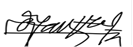 Diperiksa oleh2317-Ns. Dian Anggraini, S.Kep, M.Kep2317-Ns. Dian Anggraini, S.Kep., M.KepMenyetujuiMengetahui1904-Ns. Mey Lona Verawaty Zendrato, M.KepKetua Program Studi Diploma III KeperawatanDr. Lidia Sandra, S.Psi, S.Kom, M.Com.Eng.ScWakil Rektor I